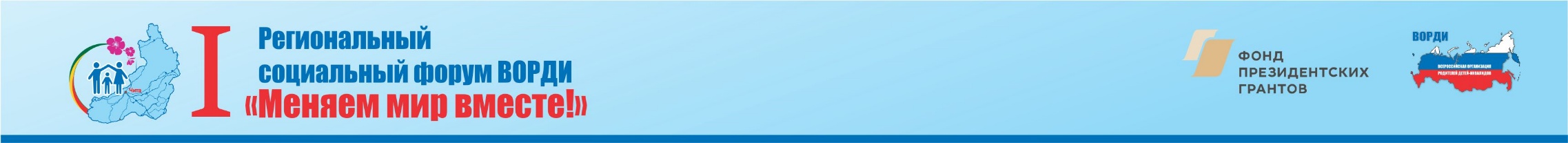 Внимание! В программе указано время в Чите (+6мск)             Проект программы форума Контакты Председателя РО ВОРДИ Забайкальского краяЧепуренко Светлана Александровна +79244734031, vordi.zab.kray@gmail.com9 июня   2022г11:00-13:00фойе 3 этаж9 июня   2022г11:00-13:00фойе 3 этаж  9 июня 2022 г.Забайкальская краевая филармония им. О.Л. Лундстрема
г. Чита, ул. Бутина, 51  9 июня 2022 г.Забайкальская краевая филармония им. О.Л. Лундстрема
г. Чита, ул. Бутина, 51  9 июня 2022 г.Забайкальская краевая филармония им. О.Л. Лундстрема
г. Чита, ул. Бутина, 51  9 июня 2022 г.Забайкальская краевая филармония им. О.Л. Лундстрема
г. Чита, ул. Бутина, 51  9 июня 2022 г.Забайкальская краевая филармония им. О.Л. Лундстрема
г. Чита, ул. Бутина, 51  9 июня 2022 г.Забайкальская краевая филармония им. О.Л. Лундстрема
г. Чита, ул. Бутина, 51  9 июня 2022 г.Забайкальская краевая филармония им. О.Л. Лундстрема
г. Чита, ул. Бутина, 51  9 июня 2022 г.Забайкальская краевая филармония им. О.Л. Лундстрема
г. Чита, ул. Бутина, 51  9 июня 2022 г.Забайкальская краевая филармония им. О.Л. Лундстрема
г. Чита, ул. Бутина, 51  9 июня 2022 г.Забайкальская краевая филармония им. О.Л. Лундстрема
г. Чита, ул. Бутина, 51  9 июня 2022 г.Забайкальская краевая филармония им. О.Л. Лундстрема
г. Чита, ул. Бутина, 51  9 июня 2022 г.Забайкальская краевая филармония им. О.Л. Лундстрема
г. Чита, ул. Бутина, 51Модератор: Царёв Андрей Михайлович – директор ГБОУ "Центр лечебной педагогики и дифференцированного обучения" Псковской области, руководитель Федерального ресурсного центра по развитию системы комплексного сопровождения детей с интеллектуальными нарушениями, тяжелыми и множественными нарушениями развития, член Общественной Палаты РФ, Председатель Совета МОО «Равные возможности».Участники: представители ОИВ региона, учреждений образования, здравоохранения, соцобслуживания, НКО, приглашенные эксперты, аппарат Уполномоченного по правам ребенка и Уполномоченного по правам человека, депутатыМодератор: Царёв Андрей Михайлович – директор ГБОУ "Центр лечебной педагогики и дифференцированного обучения" Псковской области, руководитель Федерального ресурсного центра по развитию системы комплексного сопровождения детей с интеллектуальными нарушениями, тяжелыми и множественными нарушениями развития, член Общественной Палаты РФ, Председатель Совета МОО «Равные возможности».Участники: представители ОИВ региона, учреждений образования, здравоохранения, соцобслуживания, НКО, приглашенные эксперты, аппарат Уполномоченного по правам ребенка и Уполномоченного по правам человека, депутатыМодератор: Царёв Андрей Михайлович – директор ГБОУ "Центр лечебной педагогики и дифференцированного обучения" Псковской области, руководитель Федерального ресурсного центра по развитию системы комплексного сопровождения детей с интеллектуальными нарушениями, тяжелыми и множественными нарушениями развития, член Общественной Палаты РФ, Председатель Совета МОО «Равные возможности».Участники: представители ОИВ региона, учреждений образования, здравоохранения, соцобслуживания, НКО, приглашенные эксперты, аппарат Уполномоченного по правам ребенка и Уполномоченного по правам человека, депутатыМодератор: Царёв Андрей Михайлович – директор ГБОУ "Центр лечебной педагогики и дифференцированного обучения" Псковской области, руководитель Федерального ресурсного центра по развитию системы комплексного сопровождения детей с интеллектуальными нарушениями, тяжелыми и множественными нарушениями развития, член Общественной Палаты РФ, Председатель Совета МОО «Равные возможности».Участники: представители ОИВ региона, учреждений образования, здравоохранения, соцобслуживания, НКО, приглашенные эксперты, аппарат Уполномоченного по правам ребенка и Уполномоченного по правам человека, депутатыМодератор: Царёв Андрей Михайлович – директор ГБОУ "Центр лечебной педагогики и дифференцированного обучения" Псковской области, руководитель Федерального ресурсного центра по развитию системы комплексного сопровождения детей с интеллектуальными нарушениями, тяжелыми и множественными нарушениями развития, член Общественной Палаты РФ, Председатель Совета МОО «Равные возможности».Участники: представители ОИВ региона, учреждений образования, здравоохранения, соцобслуживания, НКО, приглашенные эксперты, аппарат Уполномоченного по правам ребенка и Уполномоченного по правам человека, депутатыМодератор: Царёв Андрей Михайлович – директор ГБОУ "Центр лечебной педагогики и дифференцированного обучения" Псковской области, руководитель Федерального ресурсного центра по развитию системы комплексного сопровождения детей с интеллектуальными нарушениями, тяжелыми и множественными нарушениями развития, член Общественной Палаты РФ, Председатель Совета МОО «Равные возможности».Участники: представители ОИВ региона, учреждений образования, здравоохранения, соцобслуживания, НКО, приглашенные эксперты, аппарат Уполномоченного по правам ребенка и Уполномоченного по правам человека, депутатыМодератор: Царёв Андрей Михайлович – директор ГБОУ "Центр лечебной педагогики и дифференцированного обучения" Псковской области, руководитель Федерального ресурсного центра по развитию системы комплексного сопровождения детей с интеллектуальными нарушениями, тяжелыми и множественными нарушениями развития, член Общественной Палаты РФ, Председатель Совета МОО «Равные возможности».Участники: представители ОИВ региона, учреждений образования, здравоохранения, соцобслуживания, НКО, приглашенные эксперты, аппарат Уполномоченного по правам ребенка и Уполномоченного по правам человека, депутатыМодератор: Царёв Андрей Михайлович – директор ГБОУ "Центр лечебной педагогики и дифференцированного обучения" Псковской области, руководитель Федерального ресурсного центра по развитию системы комплексного сопровождения детей с интеллектуальными нарушениями, тяжелыми и множественными нарушениями развития, член Общественной Палаты РФ, Председатель Совета МОО «Равные возможности».Участники: представители ОИВ региона, учреждений образования, здравоохранения, соцобслуживания, НКО, приглашенные эксперты, аппарат Уполномоченного по правам ребенка и Уполномоченного по правам человека, депутатыМодератор: Царёв Андрей Михайлович – директор ГБОУ "Центр лечебной педагогики и дифференцированного обучения" Псковской области, руководитель Федерального ресурсного центра по развитию системы комплексного сопровождения детей с интеллектуальными нарушениями, тяжелыми и множественными нарушениями развития, член Общественной Палаты РФ, Председатель Совета МОО «Равные возможности».Участники: представители ОИВ региона, учреждений образования, здравоохранения, соцобслуживания, НКО, приглашенные эксперты, аппарат Уполномоченного по правам ребенка и Уполномоченного по правам человека, депутатыМодератор: Царёв Андрей Михайлович – директор ГБОУ "Центр лечебной педагогики и дифференцированного обучения" Псковской области, руководитель Федерального ресурсного центра по развитию системы комплексного сопровождения детей с интеллектуальными нарушениями, тяжелыми и множественными нарушениями развития, член Общественной Палаты РФ, Председатель Совета МОО «Равные возможности».Участники: представители ОИВ региона, учреждений образования, здравоохранения, соцобслуживания, НКО, приглашенные эксперты, аппарат Уполномоченного по правам ребенка и Уполномоченного по правам человека, депутатыМодератор: Царёв Андрей Михайлович – директор ГБОУ "Центр лечебной педагогики и дифференцированного обучения" Псковской области, руководитель Федерального ресурсного центра по развитию системы комплексного сопровождения детей с интеллектуальными нарушениями, тяжелыми и множественными нарушениями развития, член Общественной Палаты РФ, Председатель Совета МОО «Равные возможности».Участники: представители ОИВ региона, учреждений образования, здравоохранения, соцобслуживания, НКО, приглашенные эксперты, аппарат Уполномоченного по правам ребенка и Уполномоченного по правам человека, депутатыМодератор: Царёв Андрей Михайлович – директор ГБОУ "Центр лечебной педагогики и дифференцированного обучения" Псковской области, руководитель Федерального ресурсного центра по развитию системы комплексного сопровождения детей с интеллектуальными нарушениями, тяжелыми и множественными нарушениями развития, член Общественной Палаты РФ, Председатель Совета МОО «Равные возможности».Участники: представители ОИВ региона, учреждений образования, здравоохранения, соцобслуживания, НКО, приглашенные эксперты, аппарат Уполномоченного по правам ребенка и Уполномоченного по правам человека, депутатыМодератор: Царёв Андрей Михайлович – директор ГБОУ "Центр лечебной педагогики и дифференцированного обучения" Псковской области, руководитель Федерального ресурсного центра по развитию системы комплексного сопровождения детей с интеллектуальными нарушениями, тяжелыми и множественными нарушениями развития, член Общественной Палаты РФ, Председатель Совета МОО «Равные возможности».Участники: представители ОИВ региона, учреждений образования, здравоохранения, соцобслуживания, НКО, приглашенные эксперты, аппарат Уполномоченного по правам ребенка и Уполномоченного по правам человека, депутатыМодератор: Царёв Андрей Михайлович – директор ГБОУ "Центр лечебной педагогики и дифференцированного обучения" Псковской области, руководитель Федерального ресурсного центра по развитию системы комплексного сопровождения детей с интеллектуальными нарушениями, тяжелыми и множественными нарушениями развития, член Общественной Палаты РФ, Председатель Совета МОО «Равные возможности».Участники: представители ОИВ региона, учреждений образования, здравоохранения, соцобслуживания, НКО, приглашенные эксперты, аппарат Уполномоченного по правам ребенка и Уполномоченного по правам человека, депутаты11:00-11:30Открытие Форума. Приветствия участникам Форума.Открытие Форума. Приветствия участникам Форума.Открытие Форума. Приветствия участникам Форума.Открытие Форума. Приветствия участникам Форума.Открытие Форума. Приветствия участникам Форума.Открытие Форума. Приветствия участникам Форума.Открытие Форума. Приветствия участникам Форума.Открытие Форума. Приветствия участникам Форума.Открытие Форума. Приветствия участникам Форума.Открытие Форума. Приветствия участникам Форума.Открытие Форума. Приветствия участникам Форума.Открытие Форума. Приветствия участникам Форума.Открытие Форума. Приветствия участникам Форума.Главный федеральный инспектор по Забайкальскому краю (аппарат полномочного представителя Президента РФ в ДФО).Главный федеральный инспектор по Забайкальскому краю (аппарат полномочного представителя Президента РФ в ДФО).Главный федеральный инспектор по Забайкальскому краю (аппарат полномочного представителя Президента РФ в ДФО).Главный федеральный инспектор по Забайкальскому краю (аппарат полномочного представителя Президента РФ в ДФО).Главный федеральный инспектор по Забайкальскому краю (аппарат полномочного представителя Президента РФ в ДФО).Главный федеральный инспектор по Забайкальскому краю (аппарат полномочного представителя Президента РФ в ДФО).Главный федеральный инспектор по Забайкальскому краю (аппарат полномочного представителя Президента РФ в ДФО).Главный федеральный инспектор по Забайкальскому краю (аппарат полномочного представителя Президента РФ в ДФО).Васильев Евсей ВладимировичВасильев Евсей ВладимировичВасильев Евсей ВладимировичВасильев Евсей ВладимировичВасильев Евсей Владимирович11:05-11:15Видеоприветствие Уполномоченного при Президенте РФ по правам ребенка«О Программе сопровождения через всю жизнь»Видеоприветствие Уполномоченного при Президенте РФ по правам ребенка«О Программе сопровождения через всю жизнь»Видеоприветствие Уполномоченного при Президенте РФ по правам ребенка«О Программе сопровождения через всю жизнь»Видеоприветствие Уполномоченного при Президенте РФ по правам ребенка«О Программе сопровождения через всю жизнь»Видеоприветствие Уполномоченного при Президенте РФ по правам ребенка«О Программе сопровождения через всю жизнь»Видеоприветствие Уполномоченного при Президенте РФ по правам ребенка«О Программе сопровождения через всю жизнь»Видеоприветствие Уполномоченного при Президенте РФ по правам ребенка«О Программе сопровождения через всю жизнь»Видеоприветствие Уполномоченного при Президенте РФ по правам ребенка«О Программе сопровождения через всю жизнь»Львова-Белова Мария Алексеевна(по согласованию)Львова-Белова Мария Алексеевна(по согласованию)Львова-Белова Мария Алексеевна(по согласованию)Львова-Белова Мария Алексеевна(по согласованию)Львова-Белова Мария Алексеевна(по согласованию)11:15-11:25Приветственное слово  Губернатора Забайкальского краяПриветственное слово  Губернатора Забайкальского краяПриветственное слово  Губернатора Забайкальского краяПриветственное слово  Губернатора Забайкальского краяПриветственное слово  Губернатора Забайкальского краяПриветственное слово  Губернатора Забайкальского краяПриветственное слово  Губернатора Забайкальского краяПриветственное слово  Губернатора Забайкальского краяОсипов Александр Михайлович(по согласованию)Осипов Александр Михайлович(по согласованию)Осипов Александр Михайлович(по согласованию)Осипов Александр Михайлович(по согласованию)Осипов Александр Михайлович(по согласованию)11:25-11:30Приветственное слово Заместителя председателя  Правительства Забайкальского краяПриветственное слово Заместителя председателя  Правительства Забайкальского краяПриветственное слово Заместителя председателя  Правительства Забайкальского краяПриветственное слово Заместителя председателя  Правительства Забайкальского краяПриветственное слово Заместителя председателя  Правительства Забайкальского краяПриветственное слово Заместителя председателя  Правительства Забайкальского краяПриветственное слово Заместителя председателя  Правительства Забайкальского краяПриветственное слово Заместителя председателя  Правительства Забайкальского края Щеглова Инна Сергеевна (по согласованию) Щеглова Инна Сергеевна (по согласованию) Щеглова Инна Сергеевна (по согласованию) Щеглова Инна Сергеевна (по согласованию) Щеглова Инна Сергеевна (по согласованию)11:30-11:35 Приветственное слово Заместителя председателя  Правительства Забайкальского краяПриветственное слово Заместителя председателя  Правительства Забайкальского краяПриветственное слово Заместителя председателя  Правительства Забайкальского краяПриветственное слово Заместителя председателя  Правительства Забайкальского краяПриветственное слово Заместителя председателя  Правительства Забайкальского краяПриветственное слово Заместителя председателя  Правительства Забайкальского краяПриветственное слово Заместителя председателя  Правительства Забайкальского краяПриветственное слово Заместителя председателя  Правительства Забайкальского краяЦымпилова Татьяна ВладимировнаЦымпилова Татьяна ВладимировнаЦымпилова Татьяна ВладимировнаЦымпилова Татьяна ВладимировнаЦымпилова Татьяна Владимировна 11:35-11:40 Приветственное слово Уполномоченного по правам  ребенка в Забайкальском краеПриветственное слово Уполномоченного по правам  ребенка в Забайкальском краеПриветственное слово Уполномоченного по правам  ребенка в Забайкальском краеПриветственное слово Уполномоченного по правам  ребенка в Забайкальском краеПриветственное слово Уполномоченного по правам  ребенка в Забайкальском краеПриветственное слово Уполномоченного по правам  ребенка в Забайкальском краеПриветственное слово Уполномоченного по правам  ребенка в Забайкальском краеПриветственное слово Уполномоченного по правам  ребенка в Забайкальском крае Катанаев Иван Иванович Катанаев Иван Иванович Катанаев Иван Иванович Катанаев Иван Иванович Катанаев Иван Иванович11:40-13:00Пленарная частьПленарная частьПленарная частьПленарная частьПленарная частьПленарная частьПленарная частьПленарная частьПленарная частьПленарная частьПленарная частьПленарная частьПленарная часть11:40-11:55Сопровождение длиной в жизнь: система мер поддержки детей и взрослых с инвалидностью и их семейСопровождение длиной в жизнь: система мер поддержки детей и взрослых с инвалидностью и их семейСопровождение длиной в жизнь: система мер поддержки детей и взрослых с инвалидностью и их семейСопровождение длиной в жизнь: система мер поддержки детей и взрослых с инвалидностью и их семейСопровождение длиной в жизнь: система мер поддержки детей и взрослых с инвалидностью и их семейСопровождение длиной в жизнь: система мер поддержки детей и взрослых с инвалидностью и их семейКлочко Елена Юрьевна, Председатель Совета ВОРДИ, член Совета при Правительстве РФ по вопросам попечительства в социальной сфере – руководитель секции «Дети  и  взрослые с инвалидностью и ОВЗ» (дистанционно)Клочко Елена Юрьевна, Председатель Совета ВОРДИ, член Совета при Правительстве РФ по вопросам попечительства в социальной сфере – руководитель секции «Дети  и  взрослые с инвалидностью и ОВЗ» (дистанционно)Клочко Елена Юрьевна, Председатель Совета ВОРДИ, член Совета при Правительстве РФ по вопросам попечительства в социальной сфере – руководитель секции «Дети  и  взрослые с инвалидностью и ОВЗ» (дистанционно)Клочко Елена Юрьевна, Председатель Совета ВОРДИ, член Совета при Правительстве РФ по вопросам попечительства в социальной сфере – руководитель секции «Дети  и  взрослые с инвалидностью и ОВЗ» (дистанционно)Клочко Елена Юрьевна, Председатель Совета ВОРДИ, член Совета при Правительстве РФ по вопросам попечительства в социальной сфере – руководитель секции «Дети  и  взрослые с инвалидностью и ОВЗ» (дистанционно)Клочко Елена Юрьевна, Председатель Совета ВОРДИ, член Совета при Правительстве РФ по вопросам попечительства в социальной сфере – руководитель секции «Дети  и  взрослые с инвалидностью и ОВЗ» (дистанционно)Клочко Елена Юрьевна, Председатель Совета ВОРДИ, член Совета при Правительстве РФ по вопросам попечительства в социальной сфере – руководитель секции «Дети  и  взрослые с инвалидностью и ОВЗ» (дистанционно)11:55-12:25О региональной системе комплексной социальной поддержки и сопровождения семей, воспитывающих детей с инвалидностью и инвалидов старше 18 лет, нуждающихся в представительстве своих интересов (включая доступность ранней помощи, медицинской, педагогической, социальной реабилитации, дневной занятости, сопровождаемого проживания и сопровождаемой трудовой деятельности) О региональной системе комплексной социальной поддержки и сопровождения семей, воспитывающих детей с инвалидностью и инвалидов старше 18 лет, нуждающихся в представительстве своих интересов (включая доступность ранней помощи, медицинской, педагогической, социальной реабилитации, дневной занятости, сопровождаемого проживания и сопровождаемой трудовой деятельности) О региональной системе комплексной социальной поддержки и сопровождения семей, воспитывающих детей с инвалидностью и инвалидов старше 18 лет, нуждающихся в представительстве своих интересов (включая доступность ранней помощи, медицинской, педагогической, социальной реабилитации, дневной занятости, сопровождаемого проживания и сопровождаемой трудовой деятельности) О региональной системе комплексной социальной поддержки и сопровождения семей, воспитывающих детей с инвалидностью и инвалидов старше 18 лет, нуждающихся в представительстве своих интересов (включая доступность ранней помощи, медицинской, педагогической, социальной реабилитации, дневной занятости, сопровождаемого проживания и сопровождаемой трудовой деятельности) О региональной системе комплексной социальной поддержки и сопровождения семей, воспитывающих детей с инвалидностью и инвалидов старше 18 лет, нуждающихся в представительстве своих интересов (включая доступность ранней помощи, медицинской, педагогической, социальной реабилитации, дневной занятости, сопровождаемого проживания и сопровождаемой трудовой деятельности) О региональной системе комплексной социальной поддержки и сопровождения семей, воспитывающих детей с инвалидностью и инвалидов старше 18 лет, нуждающихся в представительстве своих интересов (включая доступность ранней помощи, медицинской, педагогической, социальной реабилитации, дневной занятости, сопровождаемого проживания и сопровождаемой трудовой деятельности) О региональной системе комплексной социальной поддержки и сопровождения семей, воспитывающих детей с инвалидностью и инвалидов старше 18 лет, нуждающихся в представительстве своих интересов (включая доступность ранней помощи, медицинской, педагогической, социальной реабилитации, дневной занятости, сопровождаемого проживания и сопровождаемой трудовой деятельности) О региональной системе комплексной социальной поддержки и сопровождения семей, воспитывающих детей с инвалидностью и инвалидов старше 18 лет, нуждающихся в представительстве своих интересов (включая доступность ранней помощи, медицинской, педагогической, социальной реабилитации, дневной занятости, сопровождаемого проживания и сопровождаемой трудовой деятельности) О региональной системе комплексной социальной поддержки и сопровождения семей, воспитывающих детей с инвалидностью и инвалидов старше 18 лет, нуждающихся в представительстве своих интересов (включая доступность ранней помощи, медицинской, педагогической, социальной реабилитации, дневной занятости, сопровождаемого проживания и сопровождаемой трудовой деятельности) О региональной системе комплексной социальной поддержки и сопровождения семей, воспитывающих детей с инвалидностью и инвалидов старше 18 лет, нуждающихся в представительстве своих интересов (включая доступность ранней помощи, медицинской, педагогической, социальной реабилитации, дневной занятости, сопровождаемого проживания и сопровождаемой трудовой деятельности) О региональной системе комплексной социальной поддержки и сопровождения семей, воспитывающих детей с инвалидностью и инвалидов старше 18 лет, нуждающихся в представительстве своих интересов (включая доступность ранней помощи, медицинской, педагогической, социальной реабилитации, дневной занятости, сопровождаемого проживания и сопровождаемой трудовой деятельности) О региональной системе комплексной социальной поддержки и сопровождения семей, воспитывающих детей с инвалидностью и инвалидов старше 18 лет, нуждающихся в представительстве своих интересов (включая доступность ранней помощи, медицинской, педагогической, социальной реабилитации, дневной занятости, сопровождаемого проживания и сопровождаемой трудовой деятельности) О региональной системе комплексной социальной поддержки и сопровождения семей, воспитывающих детей с инвалидностью и инвалидов старше 18 лет, нуждающихся в представительстве своих интересов (включая доступность ранней помощи, медицинской, педагогической, социальной реабилитации, дневной занятости, сопровождаемого проживания и сопровождаемой трудовой деятельности) 11:55-12:05«Реабилитация детей-инвалидов в системе социальной защиты населения»«Реабилитация детей-инвалидов в системе социальной защиты населения»«Реабилитация детей-инвалидов в системе социальной защиты населения»«Реабилитация детей-инвалидов в системе социальной защиты населения»«Реабилитация детей-инвалидов в системе социальной защиты населения» Семенов Дмитрий Анатольевич, Министр труда и социальной защиты населения Забайкальского края   Семенов Дмитрий Анатольевич, Министр труда и социальной защиты населения Забайкальского края   Семенов Дмитрий Анатольевич, Министр труда и социальной защиты населения Забайкальского края   Семенов Дмитрий Анатольевич, Министр труда и социальной защиты населения Забайкальского края   Семенов Дмитрий Анатольевич, Министр труда и социальной защиты населения Забайкальского края   Семенов Дмитрий Анатольевич, Министр труда и социальной защиты населения Забайкальского края   Семенов Дмитрий Анатольевич, Министр труда и социальной защиты населения Забайкальского края   Семенов Дмитрий Анатольевич, Министр труда и социальной защиты населения Забайкальского края  12:05-12:15«О региональной системе медицинской помощи и реабилитации детей-инвалидов и инвалидов с детства, нуждающихся в представительстве своих интересов, включая паллиативную помощь, бесплатную стоматологическую терапевтическую помощь для пациентов с ментальными, двигательными нарушениями»«О региональной системе медицинской помощи и реабилитации детей-инвалидов и инвалидов с детства, нуждающихся в представительстве своих интересов, включая паллиативную помощь, бесплатную стоматологическую терапевтическую помощь для пациентов с ментальными, двигательными нарушениями»«О региональной системе медицинской помощи и реабилитации детей-инвалидов и инвалидов с детства, нуждающихся в представительстве своих интересов, включая паллиативную помощь, бесплатную стоматологическую терапевтическую помощь для пациентов с ментальными, двигательными нарушениями»«О региональной системе медицинской помощи и реабилитации детей-инвалидов и инвалидов с детства, нуждающихся в представительстве своих интересов, включая паллиативную помощь, бесплатную стоматологическую терапевтическую помощь для пациентов с ментальными, двигательными нарушениями»«О региональной системе медицинской помощи и реабилитации детей-инвалидов и инвалидов с детства, нуждающихся в представительстве своих интересов, включая паллиативную помощь, бесплатную стоматологическую терапевтическую помощь для пациентов с ментальными, двигательными нарушениями»Немакина Оксана Владимировна, министр здравоохранения Забайкальского края    Немакина Оксана Владимировна, министр здравоохранения Забайкальского края    Немакина Оксана Владимировна, министр здравоохранения Забайкальского края    Немакина Оксана Владимировна, министр здравоохранения Забайкальского края    Немакина Оксана Владимировна, министр здравоохранения Забайкальского края    Немакина Оксана Владимировна, министр здравоохранения Забайкальского края    Немакина Оксана Владимировна, министр здравоохранения Забайкальского края    Немакина Оксана Владимировна, министр здравоохранения Забайкальского края    12:15-12:25Деятельность системы образования Забайкальского края  по развитию жизненных компетенций детей с ОВЗ,  детей с инвалидностью.  Проблемы и перспективы развития.Деятельность системы образования Забайкальского края  по развитию жизненных компетенций детей с ОВЗ,  детей с инвалидностью.  Проблемы и перспективы развития.Деятельность системы образования Забайкальского края  по развитию жизненных компетенций детей с ОВЗ,  детей с инвалидностью.  Проблемы и перспективы развития.Деятельность системы образования Забайкальского края  по развитию жизненных компетенций детей с ОВЗ,  детей с инвалидностью.  Проблемы и перспективы развития.Деятельность системы образования Забайкальского края  по развитию жизненных компетенций детей с ОВЗ,  детей с инвалидностью.  Проблемы и перспективы развития.Шибанова Наталья Михайловна, заместитель министра образования и науки Забайкальского края, начальник управления общего образования и воспитания
Шибанова Наталья Михайловна, заместитель министра образования и науки Забайкальского края, начальник управления общего образования и воспитания
Шибанова Наталья Михайловна, заместитель министра образования и науки Забайкальского края, начальник управления общего образования и воспитания
Шибанова Наталья Михайловна, заместитель министра образования и науки Забайкальского края, начальник управления общего образования и воспитания
Шибанова Наталья Михайловна, заместитель министра образования и науки Забайкальского края, начальник управления общего образования и воспитания
Шибанова Наталья Михайловна, заместитель министра образования и науки Забайкальского края, начальник управления общего образования и воспитания
Шибанова Наталья Михайловна, заместитель министра образования и науки Забайкальского края, начальник управления общего образования и воспитания
Шибанова Наталья Михайловна, заместитель министра образования и науки Забайкальского края, начальник управления общего образования и воспитания
12:25-12:40Об актуальном положении в Забайкальском крае семей, воспитывающих детей с инвалидностью и инвалидов старше 18 лет, нуждающихся в представительстве своих интересов. ( доклад РО ВОРДИ по итогам опроса)Об актуальном положении в Забайкальском крае семей, воспитывающих детей с инвалидностью и инвалидов старше 18 лет, нуждающихся в представительстве своих интересов. ( доклад РО ВОРДИ по итогам опроса)Об актуальном положении в Забайкальском крае семей, воспитывающих детей с инвалидностью и инвалидов старше 18 лет, нуждающихся в представительстве своих интересов. ( доклад РО ВОРДИ по итогам опроса)Об актуальном положении в Забайкальском крае семей, воспитывающих детей с инвалидностью и инвалидов старше 18 лет, нуждающихся в представительстве своих интересов. ( доклад РО ВОРДИ по итогам опроса)Об актуальном положении в Забайкальском крае семей, воспитывающих детей с инвалидностью и инвалидов старше 18 лет, нуждающихся в представительстве своих интересов. ( доклад РО ВОРДИ по итогам опроса)Об актуальном положении в Забайкальском крае семей, воспитывающих детей с инвалидностью и инвалидов старше 18 лет, нуждающихся в представительстве своих интересов. ( доклад РО ВОРДИ по итогам опроса)Об актуальном положении в Забайкальском крае семей, воспитывающих детей с инвалидностью и инвалидов старше 18 лет, нуждающихся в представительстве своих интересов. ( доклад РО ВОРДИ по итогам опроса)Об актуальном положении в Забайкальском крае семей, воспитывающих детей с инвалидностью и инвалидов старше 18 лет, нуждающихся в представительстве своих интересов. ( доклад РО ВОРДИ по итогам опроса)Об актуальном положении в Забайкальском крае семей, воспитывающих детей с инвалидностью и инвалидов старше 18 лет, нуждающихся в представительстве своих интересов. ( доклад РО ВОРДИ по итогам опроса)Об актуальном положении в Забайкальском крае семей, воспитывающих детей с инвалидностью и инвалидов старше 18 лет, нуждающихся в представительстве своих интересов. ( доклад РО ВОРДИ по итогам опроса)Об актуальном положении в Забайкальском крае семей, воспитывающих детей с инвалидностью и инвалидов старше 18 лет, нуждающихся в представительстве своих интересов. ( доклад РО ВОРДИ по итогам опроса)Об актуальном положении в Забайкальском крае семей, воспитывающих детей с инвалидностью и инвалидов старше 18 лет, нуждающихся в представительстве своих интересов. ( доклад РО ВОРДИ по итогам опроса)Об актуальном положении в Забайкальском крае семей, воспитывающих детей с инвалидностью и инвалидов старше 18 лет, нуждающихся в представительстве своих интересов. ( доклад РО ВОРДИ по итогам опроса)Чепуренко Светлана Александровна, председатель РО ВОРДИ Забайкальского краяЧепуренко Светлана Александровна, председатель РО ВОРДИ Забайкальского краяЧепуренко Светлана Александровна, председатель РО ВОРДИ Забайкальского краяЧепуренко Светлана Александровна, председатель РО ВОРДИ Забайкальского краяЧепуренко Светлана Александровна, председатель РО ВОРДИ Забайкальского краяЧепуренко Светлана Александровна, председатель РО ВОРДИ Забайкальского краяЧепуренко Светлана Александровна, председатель РО ВОРДИ Забайкальского краяЧепуренко Светлана Александровна, председатель РО ВОРДИ Забайкальского краяЧепуренко Светлана Александровна, председатель РО ВОРДИ Забайкальского краяЧепуренко Светлана Александровна, председатель РО ВОРДИ Забайкальского края12:40-13:00Обсуждение. Резюме.Обсуждение. Резюме.Обсуждение. Резюме.Обсуждение. Резюме.Обсуждение. Резюме.Обсуждение. Резюме.Обсуждение. Резюме.Обсуждение. Резюме.Обсуждение. Резюме.Обсуждение. Резюме.Обсуждение. Резюме.Обсуждение. Резюме.Обсуждение. Резюме.13:00-14:00                                                                          Перерыв                                                                       Обед /кофе-брейк                                                                          Перерыв                                                                       Обед /кофе-брейк                                                                          Перерыв                                                                       Обед /кофе-брейк                                                                          Перерыв                                                                       Обед /кофе-брейк                                                                          Перерыв                                                                       Обед /кофе-брейк                                                                          Перерыв                                                                       Обед /кофе-брейк                                                                          Перерыв                                                                       Обед /кофе-брейк                                                                          Перерыв                                                                       Обед /кофе-брейк                                                                          Перерыв                                                                       Обед /кофе-брейк                                                                          Перерыв                                                                       Обед /кофе-брейк                                                                          Перерыв                                                                       Обед /кофе-брейк                                                                          Перерыв                                                                       Обед /кофе-брейк                                                                          Перерыв                                                                       Обед /кофе-брейк14:00-17:00                                                   «СОПРОВОЖДЕНИЕ ЧЕРЕЗ ВСЮ ЖИЗНЬ»                                                            Работа тематических секций                                                   «СОПРОВОЖДЕНИЕ ЧЕРЕЗ ВСЮ ЖИЗНЬ»                                                            Работа тематических секций                                                   «СОПРОВОЖДЕНИЕ ЧЕРЕЗ ВСЮ ЖИЗНЬ»                                                            Работа тематических секций                                                   «СОПРОВОЖДЕНИЕ ЧЕРЕЗ ВСЮ ЖИЗНЬ»                                                            Работа тематических секций                                                   «СОПРОВОЖДЕНИЕ ЧЕРЕЗ ВСЮ ЖИЗНЬ»                                                            Работа тематических секций                                                   «СОПРОВОЖДЕНИЕ ЧЕРЕЗ ВСЮ ЖИЗНЬ»                                                            Работа тематических секций                                                   «СОПРОВОЖДЕНИЕ ЧЕРЕЗ ВСЮ ЖИЗНЬ»                                                            Работа тематических секций                                                   «СОПРОВОЖДЕНИЕ ЧЕРЕЗ ВСЮ ЖИЗНЬ»                                                            Работа тематических секций                                                   «СОПРОВОЖДЕНИЕ ЧЕРЕЗ ВСЮ ЖИЗНЬ»                                                            Работа тематических секций                                                   «СОПРОВОЖДЕНИЕ ЧЕРЕЗ ВСЮ ЖИЗНЬ»                                                            Работа тематических секций                                                   «СОПРОВОЖДЕНИЕ ЧЕРЕЗ ВСЮ ЖИЗНЬ»                                                            Работа тематических секций                                                   «СОПРОВОЖДЕНИЕ ЧЕРЕЗ ВСЮ ЖИЗНЬ»                                                            Работа тематических секций                                                   «СОПРОВОЖДЕНИЕ ЧЕРЕЗ ВСЮ ЖИЗНЬ»                                                            Работа тематических секций3 этаж, органный зал                               Программный план работы  секции «Социальное обслуживание»Модераторы: Михайлюк Алексей Анатольевич – Председатель Правления Псковской региональной общественной благотворительной организации "Росток"; Член Экспертного Совета ВОРДИ, Член рабочей группы по проработке основных подходов к реформированию деятельности психоневрологических интернатов при Министерстве труда и социальной защиты РФ; Член Общественного совета при Уполномоченном при Президенте Российской Федерации по правам ребёнка; Член Общественного совета по вопросам психического здоровья при Главном специалисте-психиатре Министерства здравоохранения РФ.Участники: представители ОИВ региона, учреждений соц.обслуживания, НКО, все заинтересованные специалисты, депутаты                               Программный план работы  секции «Социальное обслуживание»Модераторы: Михайлюк Алексей Анатольевич – Председатель Правления Псковской региональной общественной благотворительной организации "Росток"; Член Экспертного Совета ВОРДИ, Член рабочей группы по проработке основных подходов к реформированию деятельности психоневрологических интернатов при Министерстве труда и социальной защиты РФ; Член Общественного совета при Уполномоченном при Президенте Российской Федерации по правам ребёнка; Член Общественного совета по вопросам психического здоровья при Главном специалисте-психиатре Министерства здравоохранения РФ.Участники: представители ОИВ региона, учреждений соц.обслуживания, НКО, все заинтересованные специалисты, депутаты                               Программный план работы  секции «Социальное обслуживание»Модераторы: Михайлюк Алексей Анатольевич – Председатель Правления Псковской региональной общественной благотворительной организации "Росток"; Член Экспертного Совета ВОРДИ, Член рабочей группы по проработке основных подходов к реформированию деятельности психоневрологических интернатов при Министерстве труда и социальной защиты РФ; Член Общественного совета при Уполномоченном при Президенте Российской Федерации по правам ребёнка; Член Общественного совета по вопросам психического здоровья при Главном специалисте-психиатре Министерства здравоохранения РФ.Участники: представители ОИВ региона, учреждений соц.обслуживания, НКО, все заинтересованные специалисты, депутаты                               Программный план работы  секции «Социальное обслуживание»Модераторы: Михайлюк Алексей Анатольевич – Председатель Правления Псковской региональной общественной благотворительной организации "Росток"; Член Экспертного Совета ВОРДИ, Член рабочей группы по проработке основных подходов к реформированию деятельности психоневрологических интернатов при Министерстве труда и социальной защиты РФ; Член Общественного совета при Уполномоченном при Президенте Российской Федерации по правам ребёнка; Член Общественного совета по вопросам психического здоровья при Главном специалисте-психиатре Министерства здравоохранения РФ.Участники: представители ОИВ региона, учреждений соц.обслуживания, НКО, все заинтересованные специалисты, депутаты                               Программный план работы  секции «Социальное обслуживание»Модераторы: Михайлюк Алексей Анатольевич – Председатель Правления Псковской региональной общественной благотворительной организации "Росток"; Член Экспертного Совета ВОРДИ, Член рабочей группы по проработке основных подходов к реформированию деятельности психоневрологических интернатов при Министерстве труда и социальной защиты РФ; Член Общественного совета при Уполномоченном при Президенте Российской Федерации по правам ребёнка; Член Общественного совета по вопросам психического здоровья при Главном специалисте-психиатре Министерства здравоохранения РФ.Участники: представители ОИВ региона, учреждений соц.обслуживания, НКО, все заинтересованные специалисты, депутаты                               Программный план работы  секции «Социальное обслуживание»Модераторы: Михайлюк Алексей Анатольевич – Председатель Правления Псковской региональной общественной благотворительной организации "Росток"; Член Экспертного Совета ВОРДИ, Член рабочей группы по проработке основных подходов к реформированию деятельности психоневрологических интернатов при Министерстве труда и социальной защиты РФ; Член Общественного совета при Уполномоченном при Президенте Российской Федерации по правам ребёнка; Член Общественного совета по вопросам психического здоровья при Главном специалисте-психиатре Министерства здравоохранения РФ.Участники: представители ОИВ региона, учреждений соц.обслуживания, НКО, все заинтересованные специалисты, депутаты                               Программный план работы  секции «Социальное обслуживание»Модераторы: Михайлюк Алексей Анатольевич – Председатель Правления Псковской региональной общественной благотворительной организации "Росток"; Член Экспертного Совета ВОРДИ, Член рабочей группы по проработке основных подходов к реформированию деятельности психоневрологических интернатов при Министерстве труда и социальной защиты РФ; Член Общественного совета при Уполномоченном при Президенте Российской Федерации по правам ребёнка; Член Общественного совета по вопросам психического здоровья при Главном специалисте-психиатре Министерства здравоохранения РФ.Участники: представители ОИВ региона, учреждений соц.обслуживания, НКО, все заинтересованные специалисты, депутаты                               Программный план работы  секции «Социальное обслуживание»Модераторы: Михайлюк Алексей Анатольевич – Председатель Правления Псковской региональной общественной благотворительной организации "Росток"; Член Экспертного Совета ВОРДИ, Член рабочей группы по проработке основных подходов к реформированию деятельности психоневрологических интернатов при Министерстве труда и социальной защиты РФ; Член Общественного совета при Уполномоченном при Президенте Российской Федерации по правам ребёнка; Член Общественного совета по вопросам психического здоровья при Главном специалисте-психиатре Министерства здравоохранения РФ.Участники: представители ОИВ региона, учреждений соц.обслуживания, НКО, все заинтересованные специалисты, депутаты                               Программный план работы  секции «Социальное обслуживание»Модераторы: Михайлюк Алексей Анатольевич – Председатель Правления Псковской региональной общественной благотворительной организации "Росток"; Член Экспертного Совета ВОРДИ, Член рабочей группы по проработке основных подходов к реформированию деятельности психоневрологических интернатов при Министерстве труда и социальной защиты РФ; Член Общественного совета при Уполномоченном при Президенте Российской Федерации по правам ребёнка; Член Общественного совета по вопросам психического здоровья при Главном специалисте-психиатре Министерства здравоохранения РФ.Участники: представители ОИВ региона, учреждений соц.обслуживания, НКО, все заинтересованные специалисты, депутаты                               Программный план работы  секции «Социальное обслуживание»Модераторы: Михайлюк Алексей Анатольевич – Председатель Правления Псковской региональной общественной благотворительной организации "Росток"; Член Экспертного Совета ВОРДИ, Член рабочей группы по проработке основных подходов к реформированию деятельности психоневрологических интернатов при Министерстве труда и социальной защиты РФ; Член Общественного совета при Уполномоченном при Президенте Российской Федерации по правам ребёнка; Член Общественного совета по вопросам психического здоровья при Главном специалисте-психиатре Министерства здравоохранения РФ.Участники: представители ОИВ региона, учреждений соц.обслуживания, НКО, все заинтересованные специалисты, депутаты                               Программный план работы  секции «Социальное обслуживание»Модераторы: Михайлюк Алексей Анатольевич – Председатель Правления Псковской региональной общественной благотворительной организации "Росток"; Член Экспертного Совета ВОРДИ, Член рабочей группы по проработке основных подходов к реформированию деятельности психоневрологических интернатов при Министерстве труда и социальной защиты РФ; Член Общественного совета при Уполномоченном при Президенте Российской Федерации по правам ребёнка; Член Общественного совета по вопросам психического здоровья при Главном специалисте-психиатре Министерства здравоохранения РФ.Участники: представители ОИВ региона, учреждений соц.обслуживания, НКО, все заинтересованные специалисты, депутаты                               Программный план работы  секции «Социальное обслуживание»Модераторы: Михайлюк Алексей Анатольевич – Председатель Правления Псковской региональной общественной благотворительной организации "Росток"; Член Экспертного Совета ВОРДИ, Член рабочей группы по проработке основных подходов к реформированию деятельности психоневрологических интернатов при Министерстве труда и социальной защиты РФ; Член Общественного совета при Уполномоченном при Президенте Российской Федерации по правам ребёнка; Член Общественного совета по вопросам психического здоровья при Главном специалисте-психиатре Министерства здравоохранения РФ.Участники: представители ОИВ региона, учреждений соц.обслуживания, НКО, все заинтересованные специалисты, депутаты                               Программный план работы  секции «Социальное обслуживание»Модераторы: Михайлюк Алексей Анатольевич – Председатель Правления Псковской региональной общественной благотворительной организации "Росток"; Член Экспертного Совета ВОРДИ, Член рабочей группы по проработке основных подходов к реформированию деятельности психоневрологических интернатов при Министерстве труда и социальной защиты РФ; Член Общественного совета при Уполномоченном при Президенте Российской Федерации по правам ребёнка; Член Общественного совета по вопросам психического здоровья при Главном специалисте-психиатре Министерства здравоохранения РФ.Участники: представители ОИВ региона, учреждений соц.обслуживания, НКО, все заинтересованные специалисты, депутаты14:00-15:45Стратегическая сессия:  
«Актуальные вопросы социального обслуживания детей-инвалидов и инвалидов старше 18 лет, нуждающихся в представительстве своих интересов.  О развитии в регионе системы комплексной реабилитации и абилитации, включая раннюю помощь, сопровождаемое проживание, СДУ»Стратегическая сессия:  
«Актуальные вопросы социального обслуживания детей-инвалидов и инвалидов старше 18 лет, нуждающихся в представительстве своих интересов.  О развитии в регионе системы комплексной реабилитации и абилитации, включая раннюю помощь, сопровождаемое проживание, СДУ»Стратегическая сессия:  
«Актуальные вопросы социального обслуживания детей-инвалидов и инвалидов старше 18 лет, нуждающихся в представительстве своих интересов.  О развитии в регионе системы комплексной реабилитации и абилитации, включая раннюю помощь, сопровождаемое проживание, СДУ»Стратегическая сессия:  
«Актуальные вопросы социального обслуживания детей-инвалидов и инвалидов старше 18 лет, нуждающихся в представительстве своих интересов.  О развитии в регионе системы комплексной реабилитации и абилитации, включая раннюю помощь, сопровождаемое проживание, СДУ»Стратегическая сессия:  
«Актуальные вопросы социального обслуживания детей-инвалидов и инвалидов старше 18 лет, нуждающихся в представительстве своих интересов.  О развитии в регионе системы комплексной реабилитации и абилитации, включая раннюю помощь, сопровождаемое проживание, СДУ»Стратегическая сессия:  
«Актуальные вопросы социального обслуживания детей-инвалидов и инвалидов старше 18 лет, нуждающихся в представительстве своих интересов.  О развитии в регионе системы комплексной реабилитации и абилитации, включая раннюю помощь, сопровождаемое проживание, СДУ»Стратегическая сессия:  
«Актуальные вопросы социального обслуживания детей-инвалидов и инвалидов старше 18 лет, нуждающихся в представительстве своих интересов.  О развитии в регионе системы комплексной реабилитации и абилитации, включая раннюю помощь, сопровождаемое проживание, СДУ»Стратегическая сессия:  
«Актуальные вопросы социального обслуживания детей-инвалидов и инвалидов старше 18 лет, нуждающихся в представительстве своих интересов.  О развитии в регионе системы комплексной реабилитации и абилитации, включая раннюю помощь, сопровождаемое проживание, СДУ»Стратегическая сессия:  
«Актуальные вопросы социального обслуживания детей-инвалидов и инвалидов старше 18 лет, нуждающихся в представительстве своих интересов.  О развитии в регионе системы комплексной реабилитации и абилитации, включая раннюю помощь, сопровождаемое проживание, СДУ»Стратегическая сессия:  
«Актуальные вопросы социального обслуживания детей-инвалидов и инвалидов старше 18 лет, нуждающихся в представительстве своих интересов.  О развитии в регионе системы комплексной реабилитации и абилитации, включая раннюю помощь, сопровождаемое проживание, СДУ»Стратегическая сессия:  
«Актуальные вопросы социального обслуживания детей-инвалидов и инвалидов старше 18 лет, нуждающихся в представительстве своих интересов.  О развитии в регионе системы комплексной реабилитации и абилитации, включая раннюю помощь, сопровождаемое проживание, СДУ»Стратегическая сессия:  
«Актуальные вопросы социального обслуживания детей-инвалидов и инвалидов старше 18 лет, нуждающихся в представительстве своих интересов.  О развитии в регионе системы комплексной реабилитации и абилитации, включая раннюю помощь, сопровождаемое проживание, СДУ»Стратегическая сессия:  
«Актуальные вопросы социального обслуживания детей-инвалидов и инвалидов старше 18 лет, нуждающихся в представительстве своих интересов.  О развитии в регионе системы комплексной реабилитации и абилитации, включая раннюю помощь, сопровождаемое проживание, СДУ»14:00-14:0514:05-14:1514:15-14:2514:25-14:35Вступительное словоКомплексное сопровождение детей раннего возраста в условиях ГУ «Центр психолого-педагогической, медицинской и социальной помощи «ДАР» Забайкальского краяКомплексный подход в реабилитации детей с особыми потребностями в условиях ГАУСО РЦ "Спасатель" Забайкальского края 

 Системная поддержка граждан, нуждающихся в посторонней помощи Вступительное словоКомплексное сопровождение детей раннего возраста в условиях ГУ «Центр психолого-педагогической, медицинской и социальной помощи «ДАР» Забайкальского краяКомплексный подход в реабилитации детей с особыми потребностями в условиях ГАУСО РЦ "Спасатель" Забайкальского края 

 Системная поддержка граждан, нуждающихся в посторонней помощи Вступительное словоКомплексное сопровождение детей раннего возраста в условиях ГУ «Центр психолого-педагогической, медицинской и социальной помощи «ДАР» Забайкальского краяКомплексный подход в реабилитации детей с особыми потребностями в условиях ГАУСО РЦ "Спасатель" Забайкальского края 

 Системная поддержка граждан, нуждающихся в посторонней помощи Вступительное словоКомплексное сопровождение детей раннего возраста в условиях ГУ «Центр психолого-педагогической, медицинской и социальной помощи «ДАР» Забайкальского краяКомплексный подход в реабилитации детей с особыми потребностями в условиях ГАУСО РЦ "Спасатель" Забайкальского края 

 Системная поддержка граждан, нуждающихся в посторонней помощи Вступительное словоКомплексное сопровождение детей раннего возраста в условиях ГУ «Центр психолого-педагогической, медицинской и социальной помощи «ДАР» Забайкальского краяКомплексный подход в реабилитации детей с особыми потребностями в условиях ГАУСО РЦ "Спасатель" Забайкальского края 

 Системная поддержка граждан, нуждающихся в посторонней помощи Вступительное словоКомплексное сопровождение детей раннего возраста в условиях ГУ «Центр психолого-педагогической, медицинской и социальной помощи «ДАР» Забайкальского краяКомплексный подход в реабилитации детей с особыми потребностями в условиях ГАУСО РЦ "Спасатель" Забайкальского края 

 Системная поддержка граждан, нуждающихся в посторонней помощи Вступительное словоКомплексное сопровождение детей раннего возраста в условиях ГУ «Центр психолого-педагогической, медицинской и социальной помощи «ДАР» Забайкальского краяКомплексный подход в реабилитации детей с особыми потребностями в условиях ГАУСО РЦ "Спасатель" Забайкальского края 

 Системная поддержка граждан, нуждающихся в посторонней помощи  Модератор секцииЛи Светлана Михайловна, директор ГУ Центр «ДАР»Кузнецова Татьяна Анатольевна, директор ГАУСО «Спасатель» Кузминова Татьяна Ивановна, директор  КЦСОН « Берегиня» Модератор секцииЛи Светлана Михайловна, директор ГУ Центр «ДАР»Кузнецова Татьяна Анатольевна, директор ГАУСО «Спасатель» Кузминова Татьяна Ивановна, директор  КЦСОН « Берегиня» Модератор секцииЛи Светлана Михайловна, директор ГУ Центр «ДАР»Кузнецова Татьяна Анатольевна, директор ГАУСО «Спасатель» Кузминова Татьяна Ивановна, директор  КЦСОН « Берегиня» Модератор секцииЛи Светлана Михайловна, директор ГУ Центр «ДАР»Кузнецова Татьяна Анатольевна, директор ГАУСО «Спасатель» Кузминова Татьяна Ивановна, директор  КЦСОН « Берегиня» Модератор секцииЛи Светлана Михайловна, директор ГУ Центр «ДАР»Кузнецова Татьяна Анатольевна, директор ГАУСО «Спасатель» Кузминова Татьяна Ивановна, директор  КЦСОН « Берегиня» Модератор секцииЛи Светлана Михайловна, директор ГУ Центр «ДАР»Кузнецова Татьяна Анатольевна, директор ГАУСО «Спасатель» Кузминова Татьяна Ивановна, директор  КЦСОН « Берегиня»14:35- 14:45Некоммерческий  Фонд «Психолог»: комплексное социально-психоло-педагогическое сопровождение  детей с ОВЗ и родителей.Некоммерческий  Фонд «Психолог»: комплексное социально-психоло-педагогическое сопровождение  детей с ОВЗ и родителей.Некоммерческий  Фонд «Психолог»: комплексное социально-психоло-педагогическое сопровождение  детей с ОВЗ и родителей.Некоммерческий  Фонд «Психолог»: комплексное социально-психоло-педагогическое сопровождение  детей с ОВЗ и родителей.Некоммерческий  Фонд «Психолог»: комплексное социально-психоло-педагогическое сопровождение  детей с ОВЗ и родителей.Некоммерческий  Фонд «Психолог»: комплексное социально-психоло-педагогическое сопровождение  детей с ОВЗ и родителей.Некоммерческий  Фонд «Психолог»: комплексное социально-психоло-педагогическое сопровождение  детей с ОВЗ и родителей.Заборина Лариса Геннадьевна, К. психол. н., доцент кафедры специальной психологии и коррекционной педагогики Забайкальского государственного университета, председатель НФ "Психолог", Член Общественной палаты Забайкальского края.
Ержинина Татьяна Александровна, психолог-дефектолог;   Берестецкая Ирина Валентиновна, нейро-психолог;
Измайлова Жанна Александровна, логопедЗаборина Лариса Геннадьевна, К. психол. н., доцент кафедры специальной психологии и коррекционной педагогики Забайкальского государственного университета, председатель НФ "Психолог", Член Общественной палаты Забайкальского края.
Ержинина Татьяна Александровна, психолог-дефектолог;   Берестецкая Ирина Валентиновна, нейро-психолог;
Измайлова Жанна Александровна, логопедЗаборина Лариса Геннадьевна, К. психол. н., доцент кафедры специальной психологии и коррекционной педагогики Забайкальского государственного университета, председатель НФ "Психолог", Член Общественной палаты Забайкальского края.
Ержинина Татьяна Александровна, психолог-дефектолог;   Берестецкая Ирина Валентиновна, нейро-психолог;
Измайлова Жанна Александровна, логопедЗаборина Лариса Геннадьевна, К. психол. н., доцент кафедры специальной психологии и коррекционной педагогики Забайкальского государственного университета, председатель НФ "Психолог", Член Общественной палаты Забайкальского края.
Ержинина Татьяна Александровна, психолог-дефектолог;   Берестецкая Ирина Валентиновна, нейро-психолог;
Измайлова Жанна Александровна, логопедЗаборина Лариса Геннадьевна, К. психол. н., доцент кафедры специальной психологии и коррекционной педагогики Забайкальского государственного университета, председатель НФ "Психолог", Член Общественной палаты Забайкальского края.
Ержинина Татьяна Александровна, психолог-дефектолог;   Берестецкая Ирина Валентиновна, нейро-психолог;
Измайлова Жанна Александровна, логопедЗаборина Лариса Геннадьевна, К. психол. н., доцент кафедры специальной психологии и коррекционной педагогики Забайкальского государственного университета, председатель НФ "Психолог", Член Общественной палаты Забайкальского края.
Ержинина Татьяна Александровна, психолог-дефектолог;   Берестецкая Ирина Валентиновна, нейро-психолог;
Измайлова Жанна Александровна, логопед14:45-15:00Комплексная реабилитация и абилитация инвалидов в Российской Федерации: тренды развития и ближайшие перспективыКомплексная реабилитация и абилитация инвалидов в Российской Федерации: тренды развития и ближайшие перспективыКомплексная реабилитация и абилитация инвалидов в Российской Федерации: тренды развития и ближайшие перспективыКомплексная реабилитация и абилитация инвалидов в Российской Федерации: тренды развития и ближайшие перспективыКомплексная реабилитация и абилитация инвалидов в Российской Федерации: тренды развития и ближайшие перспективыКомплексная реабилитация и абилитация инвалидов в Российской Федерации: тренды развития и ближайшие перспективыКомплексная реабилитация и абилитация инвалидов в Российской Федерации: тренды развития и ближайшие перспективыЯрков Алексей Анатольевич, заместитель руководителя Федерального научно-методического центра комплексной реабилитации и абилитации инвалидов ФГБУ "Федеральное бюро медико-социальной экспертизы" Минтруда России
(дистанционно)Ярков Алексей Анатольевич, заместитель руководителя Федерального научно-методического центра комплексной реабилитации и абилитации инвалидов ФГБУ "Федеральное бюро медико-социальной экспертизы" Минтруда России
(дистанционно)Ярков Алексей Анатольевич, заместитель руководителя Федерального научно-методического центра комплексной реабилитации и абилитации инвалидов ФГБУ "Федеральное бюро медико-социальной экспертизы" Минтруда России
(дистанционно)Ярков Алексей Анатольевич, заместитель руководителя Федерального научно-методического центра комплексной реабилитации и абилитации инвалидов ФГБУ "Федеральное бюро медико-социальной экспертизы" Минтруда России
(дистанционно)Ярков Алексей Анатольевич, заместитель руководителя Федерального научно-методического центра комплексной реабилитации и абилитации инвалидов ФГБУ "Федеральное бюро медико-социальной экспертизы" Минтруда России
(дистанционно)Ярков Алексей Анатольевич, заместитель руководителя Федерального научно-методического центра комплексной реабилитации и абилитации инвалидов ФГБУ "Федеральное бюро медико-социальной экспертизы" Минтруда России
(дистанционно)15:00-15:10 О ранней помощи как необходимом звене профилактики инвалидизации детей раннего возраста в составе комплексной реабилитации/абилитации  О ранней помощи как необходимом звене профилактики инвалидизации детей раннего возраста в составе комплексной реабилитации/абилитации  О ранней помощи как необходимом звене профилактики инвалидизации детей раннего возраста в составе комплексной реабилитации/абилитации  О ранней помощи как необходимом звене профилактики инвалидизации детей раннего возраста в составе комплексной реабилитации/абилитации  О ранней помощи как необходимом звене профилактики инвалидизации детей раннего возраста в составе комплексной реабилитации/абилитации  О ранней помощи как необходимом звене профилактики инвалидизации детей раннего возраста в составе комплексной реабилитации/абилитации  О ранней помощи как необходимом звене профилактики инвалидизации детей раннего возраста в составе комплексной реабилитации/абилитации   Самарина Лариса Витальевна – директор АНО ДПО «Санкт-Петербургский институт раннего вмешательства», Председатель Совета Ассоциации по развитию ранней помощи, Член Экспертного совета ВОРДИ (дистанционно)  Самарина Лариса Витальевна – директор АНО ДПО «Санкт-Петербургский институт раннего вмешательства», Председатель Совета Ассоциации по развитию ранней помощи, Член Экспертного совета ВОРДИ (дистанционно)  Самарина Лариса Витальевна – директор АНО ДПО «Санкт-Петербургский институт раннего вмешательства», Председатель Совета Ассоциации по развитию ранней помощи, Член Экспертного совета ВОРДИ (дистанционно)  Самарина Лариса Витальевна – директор АНО ДПО «Санкт-Петербургский институт раннего вмешательства», Председатель Совета Ассоциации по развитию ранней помощи, Член Экспертного совета ВОРДИ (дистанционно)  Самарина Лариса Витальевна – директор АНО ДПО «Санкт-Петербургский институт раннего вмешательства», Председатель Совета Ассоциации по развитию ранней помощи, Член Экспертного совета ВОРДИ (дистанционно)  Самарина Лариса Витальевна – директор АНО ДПО «Санкт-Петербургский институт раннего вмешательства», Председатель Совета Ассоциации по развитию ранней помощи, Член Экспертного совета ВОРДИ (дистанционно)15:10-15:25Проект "Социальный холдинг"- модель взаимодействия СОНКО, органов власти и бизнеса для выстраивания непрерывного межведомственного жизненного маршрута людей с ментальной инвалидностью Хабаровского краяПроект "Социальный холдинг"- модель взаимодействия СОНКО, органов власти и бизнеса для выстраивания непрерывного межведомственного жизненного маршрута людей с ментальной инвалидностью Хабаровского краяПроект "Социальный холдинг"- модель взаимодействия СОНКО, органов власти и бизнеса для выстраивания непрерывного межведомственного жизненного маршрута людей с ментальной инвалидностью Хабаровского краяПроект "Социальный холдинг"- модель взаимодействия СОНКО, органов власти и бизнеса для выстраивания непрерывного межведомственного жизненного маршрута людей с ментальной инвалидностью Хабаровского краяПроект "Социальный холдинг"- модель взаимодействия СОНКО, органов власти и бизнеса для выстраивания непрерывного межведомственного жизненного маршрута людей с ментальной инвалидностью Хабаровского краяПроект "Социальный холдинг"- модель взаимодействия СОНКО, органов власти и бизнеса для выстраивания непрерывного межведомственного жизненного маршрута людей с ментальной инвалидностью Хабаровского краяПроект "Социальный холдинг"- модель взаимодействия СОНКО, органов власти и бизнеса для выстраивания непрерывного межведомственного жизненного маршрута людей с ментальной инвалидностью Хабаровского края Дмитрий Владимирович Коломийцев – Заместитель председателя Межрегионального координационного совета Председателей Региональных отделений ВОРДИ,Председатель РО ВОРДИ Хабаровского края,Куратор развития деятельности ВОРДИ Дальневосточного федерального округа Дмитрий Владимирович Коломийцев – Заместитель председателя Межрегионального координационного совета Председателей Региональных отделений ВОРДИ,Председатель РО ВОРДИ Хабаровского края,Куратор развития деятельности ВОРДИ Дальневосточного федерального округа Дмитрий Владимирович Коломийцев – Заместитель председателя Межрегионального координационного совета Председателей Региональных отделений ВОРДИ,Председатель РО ВОРДИ Хабаровского края,Куратор развития деятельности ВОРДИ Дальневосточного федерального округа Дмитрий Владимирович Коломийцев – Заместитель председателя Межрегионального координационного совета Председателей Региональных отделений ВОРДИ,Председатель РО ВОРДИ Хабаровского края,Куратор развития деятельности ВОРДИ Дальневосточного федерального округа Дмитрий Владимирович Коломийцев – Заместитель председателя Межрегионального координационного совета Председателей Региональных отделений ВОРДИ,Председатель РО ВОРДИ Хабаровского края,Куратор развития деятельности ВОРДИ Дальневосточного федерального округа Дмитрий Владимирович Коломийцев – Заместитель председателя Межрегионального координационного совета Председателей Региональных отделений ВОРДИ,Председатель РО ВОРДИ Хабаровского края,Куратор развития деятельности ВОРДИ Дальневосточного федерального округа15:25-15:35 Опыт организации сопровождаемого проживания на районном уровне Опыт организации сопровождаемого проживания на районном уровне Опыт организации сопровождаемого проживания на районном уровне Опыт организации сопровождаемого проживания на районном уровне Опыт организации сопровождаемого проживания на районном уровне Опыт организации сопровождаемого проживания на районном уровне Опыт организации сопровождаемого проживания на районном уровнеМихайлюк Алексей Анатольевич – Председатель Правления Псковской региональной общественной благотворительной организации "Росток"; Член Экспертного Совета ВОРДИМихайлюк Алексей Анатольевич – Председатель Правления Псковской региональной общественной благотворительной организации "Росток"; Член Экспертного Совета ВОРДИМихайлюк Алексей Анатольевич – Председатель Правления Псковской региональной общественной благотворительной организации "Росток"; Член Экспертного Совета ВОРДИМихайлюк Алексей Анатольевич – Председатель Правления Псковской региональной общественной благотворительной организации "Росток"; Член Экспертного Совета ВОРДИМихайлюк Алексей Анатольевич – Председатель Правления Псковской региональной общественной благотворительной организации "Росток"; Член Экспертного Совета ВОРДИМихайлюк Алексей Анатольевич – Председатель Правления Псковской региональной общественной благотворительной организации "Росток"; Член Экспертного Совета ВОРДИ15:35-15:45 	Родительский запрос на развитие системы комплексной  социальной реабилитации		Родительский запрос на развитие системы комплексной  социальной реабилитации		Родительский запрос на развитие системы комплексной  социальной реабилитации		Родительский запрос на развитие системы комплексной  социальной реабилитации		Родительский запрос на развитие системы комплексной  социальной реабилитации		Родительский запрос на развитие системы комплексной  социальной реабилитации		Родительский запрос на развитие системы комплексной  социальной реабилитации	Яцук Мария Анатольевна– зам. председателя Регионального отделения ВОРДИ Забайкальского краяЯцук Мария Анатольевна– зам. председателя Регионального отделения ВОРДИ Забайкальского краяЯцук Мария Анатольевна– зам. председателя Регионального отделения ВОРДИ Забайкальского краяЯцук Мария Анатольевна– зам. председателя Регионального отделения ВОРДИ Забайкальского краяЯцук Мария Анатольевна– зам. председателя Регионального отделения ВОРДИ Забайкальского краяЯцук Мария Анатольевна– зам. председателя Регионального отделения ВОРДИ Забайкальского края 15:45-16:00 Перерыв (кофе-брейк) Перерыв (кофе-брейк) Перерыв (кофе-брейк) Перерыв (кофе-брейк) Перерыв (кофе-брейк) Перерыв (кофе-брейк) Перерыв (кофе-брейк) Перерыв (кофе-брейк) Перерыв (кофе-брейк) Перерыв (кофе-брейк) Перерыв (кофе-брейк) Перерыв (кофе-брейк) Перерыв (кофе-брейк)16:00-16:40Дискуссия «Перспективы улучшения качества жизни детей и взрослых с инвалидностью с учетом новаций в социальной сфере и межведомственного подхода к реабилитации и абилитации»Дискуссия «Перспективы улучшения качества жизни детей и взрослых с инвалидностью с учетом новаций в социальной сфере и межведомственного подхода к реабилитации и абилитации»Дискуссия «Перспективы улучшения качества жизни детей и взрослых с инвалидностью с учетом новаций в социальной сфере и межведомственного подхода к реабилитации и абилитации»Дискуссия «Перспективы улучшения качества жизни детей и взрослых с инвалидностью с учетом новаций в социальной сфере и межведомственного подхода к реабилитации и абилитации»Дискуссия «Перспективы улучшения качества жизни детей и взрослых с инвалидностью с учетом новаций в социальной сфере и межведомственного подхода к реабилитации и абилитации»Дискуссия «Перспективы улучшения качества жизни детей и взрослых с инвалидностью с учетом новаций в социальной сфере и межведомственного подхода к реабилитации и абилитации»Дискуссия «Перспективы улучшения качества жизни детей и взрослых с инвалидностью с учетом новаций в социальной сфере и межведомственного подхода к реабилитации и абилитации»Дискуссия «Перспективы улучшения качества жизни детей и взрослых с инвалидностью с учетом новаций в социальной сфере и межведомственного подхода к реабилитации и абилитации»Дискуссия «Перспективы улучшения качества жизни детей и взрослых с инвалидностью с учетом новаций в социальной сфере и межведомственного подхода к реабилитации и абилитации»Дискуссия «Перспективы улучшения качества жизни детей и взрослых с инвалидностью с учетом новаций в социальной сфере и межведомственного подхода к реабилитации и абилитации»Дискуссия «Перспективы улучшения качества жизни детей и взрослых с инвалидностью с учетом новаций в социальной сфере и межведомственного подхода к реабилитации и абилитации»Дискуссия «Перспективы улучшения качества жизни детей и взрослых с инвалидностью с учетом новаций в социальной сфере и межведомственного подхода к реабилитации и абилитации»Дискуссия «Перспективы улучшения качества жизни детей и взрослых с инвалидностью с учетом новаций в социальной сфере и межведомственного подхода к реабилитации и абилитации»16:40-17:00                                                             Резолютивная часть                                                             Резолютивная часть                                                             Резолютивная часть                                                             Резолютивная часть                                                             Резолютивная часть                                                             Резолютивная часть                                                             Резолютивная часть                                                             Резолютивная часть                                                             Резолютивная часть                                                             Резолютивная часть                                                             Резолютивная часть                                                             Резолютивная часть                                                             Резолютивная часть3 этаж,   фойе Секция «Образование обучающихся с инвалидностью и ОВЗ» Модератор: Царёв Андрей Михайлович – директор ГБОУ "Центр лечебной педагогики и дифференцированного обучения" Псковской области, руководитель Федерального ресурсного центр по развитию системы комплексного сопровождения детей с интеллектуальными нарушениями, тяжелыми и множественными нарушениями развития, член Общественной Палаты РФ, Председатель Совета МОО «Равные возможности».  
Участники /докладчики: представители ОИВ региона, образовательных учреждений, НКО, все заинтересованные специалисты, депутатыСекция «Образование обучающихся с инвалидностью и ОВЗ» Модератор: Царёв Андрей Михайлович – директор ГБОУ "Центр лечебной педагогики и дифференцированного обучения" Псковской области, руководитель Федерального ресурсного центр по развитию системы комплексного сопровождения детей с интеллектуальными нарушениями, тяжелыми и множественными нарушениями развития, член Общественной Палаты РФ, Председатель Совета МОО «Равные возможности».  
Участники /докладчики: представители ОИВ региона, образовательных учреждений, НКО, все заинтересованные специалисты, депутатыСекция «Образование обучающихся с инвалидностью и ОВЗ» Модератор: Царёв Андрей Михайлович – директор ГБОУ "Центр лечебной педагогики и дифференцированного обучения" Псковской области, руководитель Федерального ресурсного центр по развитию системы комплексного сопровождения детей с интеллектуальными нарушениями, тяжелыми и множественными нарушениями развития, член Общественной Палаты РФ, Председатель Совета МОО «Равные возможности».  
Участники /докладчики: представители ОИВ региона, образовательных учреждений, НКО, все заинтересованные специалисты, депутатыСекция «Образование обучающихся с инвалидностью и ОВЗ» Модератор: Царёв Андрей Михайлович – директор ГБОУ "Центр лечебной педагогики и дифференцированного обучения" Псковской области, руководитель Федерального ресурсного центр по развитию системы комплексного сопровождения детей с интеллектуальными нарушениями, тяжелыми и множественными нарушениями развития, член Общественной Палаты РФ, Председатель Совета МОО «Равные возможности».  
Участники /докладчики: представители ОИВ региона, образовательных учреждений, НКО, все заинтересованные специалисты, депутатыСекция «Образование обучающихся с инвалидностью и ОВЗ» Модератор: Царёв Андрей Михайлович – директор ГБОУ "Центр лечебной педагогики и дифференцированного обучения" Псковской области, руководитель Федерального ресурсного центр по развитию системы комплексного сопровождения детей с интеллектуальными нарушениями, тяжелыми и множественными нарушениями развития, член Общественной Палаты РФ, Председатель Совета МОО «Равные возможности».  
Участники /докладчики: представители ОИВ региона, образовательных учреждений, НКО, все заинтересованные специалисты, депутатыСекция «Образование обучающихся с инвалидностью и ОВЗ» Модератор: Царёв Андрей Михайлович – директор ГБОУ "Центр лечебной педагогики и дифференцированного обучения" Псковской области, руководитель Федерального ресурсного центр по развитию системы комплексного сопровождения детей с интеллектуальными нарушениями, тяжелыми и множественными нарушениями развития, член Общественной Палаты РФ, Председатель Совета МОО «Равные возможности».  
Участники /докладчики: представители ОИВ региона, образовательных учреждений, НКО, все заинтересованные специалисты, депутатыСекция «Образование обучающихся с инвалидностью и ОВЗ» Модератор: Царёв Андрей Михайлович – директор ГБОУ "Центр лечебной педагогики и дифференцированного обучения" Псковской области, руководитель Федерального ресурсного центр по развитию системы комплексного сопровождения детей с интеллектуальными нарушениями, тяжелыми и множественными нарушениями развития, член Общественной Палаты РФ, Председатель Совета МОО «Равные возможности».  
Участники /докладчики: представители ОИВ региона, образовательных учреждений, НКО, все заинтересованные специалисты, депутатыСекция «Образование обучающихся с инвалидностью и ОВЗ» Модератор: Царёв Андрей Михайлович – директор ГБОУ "Центр лечебной педагогики и дифференцированного обучения" Псковской области, руководитель Федерального ресурсного центр по развитию системы комплексного сопровождения детей с интеллектуальными нарушениями, тяжелыми и множественными нарушениями развития, член Общественной Палаты РФ, Председатель Совета МОО «Равные возможности».  
Участники /докладчики: представители ОИВ региона, образовательных учреждений, НКО, все заинтересованные специалисты, депутатыСекция «Образование обучающихся с инвалидностью и ОВЗ» Модератор: Царёв Андрей Михайлович – директор ГБОУ "Центр лечебной педагогики и дифференцированного обучения" Псковской области, руководитель Федерального ресурсного центр по развитию системы комплексного сопровождения детей с интеллектуальными нарушениями, тяжелыми и множественными нарушениями развития, член Общественной Палаты РФ, Председатель Совета МОО «Равные возможности».  
Участники /докладчики: представители ОИВ региона, образовательных учреждений, НКО, все заинтересованные специалисты, депутатыСекция «Образование обучающихся с инвалидностью и ОВЗ» Модератор: Царёв Андрей Михайлович – директор ГБОУ "Центр лечебной педагогики и дифференцированного обучения" Псковской области, руководитель Федерального ресурсного центр по развитию системы комплексного сопровождения детей с интеллектуальными нарушениями, тяжелыми и множественными нарушениями развития, член Общественной Палаты РФ, Председатель Совета МОО «Равные возможности».  
Участники /докладчики: представители ОИВ региона, образовательных учреждений, НКО, все заинтересованные специалисты, депутатыСекция «Образование обучающихся с инвалидностью и ОВЗ» Модератор: Царёв Андрей Михайлович – директор ГБОУ "Центр лечебной педагогики и дифференцированного обучения" Псковской области, руководитель Федерального ресурсного центр по развитию системы комплексного сопровождения детей с интеллектуальными нарушениями, тяжелыми и множественными нарушениями развития, член Общественной Палаты РФ, Председатель Совета МОО «Равные возможности».  
Участники /докладчики: представители ОИВ региона, образовательных учреждений, НКО, все заинтересованные специалисты, депутатыСекция «Образование обучающихся с инвалидностью и ОВЗ» Модератор: Царёв Андрей Михайлович – директор ГБОУ "Центр лечебной педагогики и дифференцированного обучения" Псковской области, руководитель Федерального ресурсного центр по развитию системы комплексного сопровождения детей с интеллектуальными нарушениями, тяжелыми и множественными нарушениями развития, член Общественной Палаты РФ, Председатель Совета МОО «Равные возможности».  
Участники /докладчики: представители ОИВ региона, образовательных учреждений, НКО, все заинтересованные специалисты, депутатыСекция «Образование обучающихся с инвалидностью и ОВЗ» Модератор: Царёв Андрей Михайлович – директор ГБОУ "Центр лечебной педагогики и дифференцированного обучения" Псковской области, руководитель Федерального ресурсного центр по развитию системы комплексного сопровождения детей с интеллектуальными нарушениями, тяжелыми и множественными нарушениями развития, член Общественной Палаты РФ, Председатель Совета МОО «Равные возможности».  
Участники /докладчики: представители ОИВ региона, образовательных учреждений, НКО, все заинтересованные специалисты, депутаты14:00-15:30                                                                                 Стратегическая сессия: «Доступность образования для обучающихся с особыми образовательными потребностями и региональные аспекты нормативно-финансового обеспечения в области образования детей с ОВЗ"                                                                                                                                    Стратегическая сессия: «Доступность образования для обучающихся с особыми образовательными потребностями и региональные аспекты нормативно-финансового обеспечения в области образования детей с ОВЗ"                                                                                                                                    Стратегическая сессия: «Доступность образования для обучающихся с особыми образовательными потребностями и региональные аспекты нормативно-финансового обеспечения в области образования детей с ОВЗ"                                                                                                                                    Стратегическая сессия: «Доступность образования для обучающихся с особыми образовательными потребностями и региональные аспекты нормативно-финансового обеспечения в области образования детей с ОВЗ"                                                                                                                                    Стратегическая сессия: «Доступность образования для обучающихся с особыми образовательными потребностями и региональные аспекты нормативно-финансового обеспечения в области образования детей с ОВЗ"                                                                                                                                    Стратегическая сессия: «Доступность образования для обучающихся с особыми образовательными потребностями и региональные аспекты нормативно-финансового обеспечения в области образования детей с ОВЗ"                                                                                                                                    Стратегическая сессия: «Доступность образования для обучающихся с особыми образовательными потребностями и региональные аспекты нормативно-финансового обеспечения в области образования детей с ОВЗ"                                                                                                                                    Стратегическая сессия: «Доступность образования для обучающихся с особыми образовательными потребностями и региональные аспекты нормативно-финансового обеспечения в области образования детей с ОВЗ"                                                                                                                                    Стратегическая сессия: «Доступность образования для обучающихся с особыми образовательными потребностями и региональные аспекты нормативно-финансового обеспечения в области образования детей с ОВЗ"                                                                                                                                    Стратегическая сессия: «Доступность образования для обучающихся с особыми образовательными потребностями и региональные аспекты нормативно-финансового обеспечения в области образования детей с ОВЗ"                                                                                                                                    Стратегическая сессия: «Доступность образования для обучающихся с особыми образовательными потребностями и региональные аспекты нормативно-финансового обеспечения в области образования детей с ОВЗ"                                                                                                                                    Стратегическая сессия: «Доступность образования для обучающихся с особыми образовательными потребностями и региональные аспекты нормативно-финансового обеспечения в области образования детей с ОВЗ"                                                                                                                                    Стратегическая сессия: «Доступность образования для обучающихся с особыми образовательными потребностями и региональные аспекты нормативно-финансового обеспечения в области образования детей с ОВЗ"                                                   14:05-14:1514:15-14:25 «Сопровождение детей-инвалидов в условиях деятельности ПМПК в Забайкальском крае»«Через РАСстояние – вместе: проблемы, опыт,перспективы работы с детьми с РАС дошкольного возраста» «Сопровождение детей-инвалидов в условиях деятельности ПМПК в Забайкальском крае»«Через РАСстояние – вместе: проблемы, опыт,перспективы работы с детьми с РАС дошкольного возраста» «Сопровождение детей-инвалидов в условиях деятельности ПМПК в Забайкальском крае»«Через РАСстояние – вместе: проблемы, опыт,перспективы работы с детьми с РАС дошкольного возраста» «Сопровождение детей-инвалидов в условиях деятельности ПМПК в Забайкальском крае»«Через РАСстояние – вместе: проблемы, опыт,перспективы работы с детьми с РАС дошкольного возраста»Петрова Елена Борисовна, заместитель директора по консультативно-диагностической работе ГУ «Центр психолого-педагогической, медицинской и социальной помощи «ДАР» Забайкальского края, руководитель ЦПМПК Голомазова Ольга Ивановна, заместитель директора по дошкольному образованию ГОУ «Забайкальский центр специального образования и развития «Открытый мир»Петрова Елена Борисовна, заместитель директора по консультативно-диагностической работе ГУ «Центр психолого-педагогической, медицинской и социальной помощи «ДАР» Забайкальского края, руководитель ЦПМПК Голомазова Ольга Ивановна, заместитель директора по дошкольному образованию ГОУ «Забайкальский центр специального образования и развития «Открытый мир»Петрова Елена Борисовна, заместитель директора по консультативно-диагностической работе ГУ «Центр психолого-педагогической, медицинской и социальной помощи «ДАР» Забайкальского края, руководитель ЦПМПК Голомазова Ольга Ивановна, заместитель директора по дошкольному образованию ГОУ «Забайкальский центр специального образования и развития «Открытый мир»Петрова Елена Борисовна, заместитель директора по консультативно-диагностической работе ГУ «Центр психолого-педагогической, медицинской и социальной помощи «ДАР» Забайкальского края, руководитель ЦПМПК Голомазова Ольга Ивановна, заместитель директора по дошкольному образованию ГОУ «Забайкальский центр специального образования и развития «Открытый мир»Петрова Елена Борисовна, заместитель директора по консультативно-диагностической работе ГУ «Центр психолого-педагогической, медицинской и социальной помощи «ДАР» Забайкальского края, руководитель ЦПМПК Голомазова Ольга Ивановна, заместитель директора по дошкольному образованию ГОУ «Забайкальский центр специального образования и развития «Открытый мир»Петрова Елена Борисовна, заместитель директора по консультативно-диагностической работе ГУ «Центр психолого-педагогической, медицинской и социальной помощи «ДАР» Забайкальского края, руководитель ЦПМПК Голомазова Ольга Ивановна, заместитель директора по дошкольному образованию ГОУ «Забайкальский центр специального образования и развития «Открытый мир»Петрова Елена Борисовна, заместитель директора по консультативно-диагностической работе ГУ «Центр психолого-педагогической, медицинской и социальной помощи «ДАР» Забайкальского края, руководитель ЦПМПК Голомазова Ольга Ивановна, заместитель директора по дошкольному образованию ГОУ «Забайкальский центр специального образования и развития «Открытый мир»Петрова Елена Борисовна, заместитель директора по консультативно-диагностической работе ГУ «Центр психолого-педагогической, медицинской и социальной помощи «ДАР» Забайкальского края, руководитель ЦПМПК Голомазова Ольга Ивановна, заместитель директора по дошкольному образованию ГОУ «Забайкальский центр специального образования и развития «Открытый мир»Петрова Елена Борисовна, заместитель директора по консультативно-диагностической работе ГУ «Центр психолого-педагогической, медицинской и социальной помощи «ДАР» Забайкальского края, руководитель ЦПМПК Голомазова Ольга Ивановна, заместитель директора по дошкольному образованию ГОУ «Забайкальский центр специального образования и развития «Открытый мир»14:25-14:35 «Школа, открытая для всех» «Школа, открытая для всех» «Школа, открытая для всех» «Школа, открытая для всех»Дудкина Мария Вячеславовна, методист по инклюзивному образованию МБОУ СОШ № 19 г. ЧитыДудкина Мария Вячеславовна, методист по инклюзивному образованию МБОУ СОШ № 19 г. ЧитыДудкина Мария Вячеславовна, методист по инклюзивному образованию МБОУ СОШ № 19 г. ЧитыДудкина Мария Вячеславовна, методист по инклюзивному образованию МБОУ СОШ № 19 г. ЧитыДудкина Мария Вячеславовна, методист по инклюзивному образованию МБОУ СОШ № 19 г. ЧитыДудкина Мария Вячеславовна, методист по инклюзивному образованию МБОУ СОШ № 19 г. ЧитыДудкина Мария Вячеславовна, методист по инклюзивному образованию МБОУ СОШ № 19 г. ЧитыДудкина Мария Вячеславовна, методист по инклюзивному образованию МБОУ СОШ № 19 г. ЧитыДудкина Мария Вячеславовна, методист по инклюзивному образованию МБОУ СОШ № 19 г. Читы14:35-14:55«Основные векторы воспитательной работы, направленные на формирование самостоятельности у детей с тяжёлыми множественными нарушениями развития (ТМНР)»«Особенности обучения  детей с ТМНР, проживающих в условиях  ГУСО «Петровск-Забайкальский детский дом-интернат для граждан, имеющих психические расстройства» «Основные векторы воспитательной работы, направленные на формирование самостоятельности у детей с тяжёлыми множественными нарушениями развития (ТМНР)»«Особенности обучения  детей с ТМНР, проживающих в условиях  ГУСО «Петровск-Забайкальский детский дом-интернат для граждан, имеющих психические расстройства» «Основные векторы воспитательной работы, направленные на формирование самостоятельности у детей с тяжёлыми множественными нарушениями развития (ТМНР)»«Особенности обучения  детей с ТМНР, проживающих в условиях  ГУСО «Петровск-Забайкальский детский дом-интернат для граждан, имеющих психические расстройства» «Основные векторы воспитательной работы, направленные на формирование самостоятельности у детей с тяжёлыми множественными нарушениями развития (ТМНР)»«Особенности обучения  детей с ТМНР, проживающих в условиях  ГУСО «Петровск-Забайкальский детский дом-интернат для граждан, имеющих психические расстройства» Рубцова Валентина Ильинична, воспитатель ГОУ «Черновская специальная (коррекционная) школа — интернат» Казанцева Татьяна Викторовна, заместитель директора по учебно-воспитательной работе ГОУ «Петровск-Забайкальская специальная (коррекционная) школа-интернат».Рубцова Валентина Ильинична, воспитатель ГОУ «Черновская специальная (коррекционная) школа — интернат» Казанцева Татьяна Викторовна, заместитель директора по учебно-воспитательной работе ГОУ «Петровск-Забайкальская специальная (коррекционная) школа-интернат».Рубцова Валентина Ильинична, воспитатель ГОУ «Черновская специальная (коррекционная) школа — интернат» Казанцева Татьяна Викторовна, заместитель директора по учебно-воспитательной работе ГОУ «Петровск-Забайкальская специальная (коррекционная) школа-интернат».Рубцова Валентина Ильинична, воспитатель ГОУ «Черновская специальная (коррекционная) школа — интернат» Казанцева Татьяна Викторовна, заместитель директора по учебно-воспитательной работе ГОУ «Петровск-Забайкальская специальная (коррекционная) школа-интернат».Рубцова Валентина Ильинична, воспитатель ГОУ «Черновская специальная (коррекционная) школа — интернат» Казанцева Татьяна Викторовна, заместитель директора по учебно-воспитательной работе ГОУ «Петровск-Забайкальская специальная (коррекционная) школа-интернат».Рубцова Валентина Ильинична, воспитатель ГОУ «Черновская специальная (коррекционная) школа — интернат» Казанцева Татьяна Викторовна, заместитель директора по учебно-воспитательной работе ГОУ «Петровск-Забайкальская специальная (коррекционная) школа-интернат».Рубцова Валентина Ильинична, воспитатель ГОУ «Черновская специальная (коррекционная) школа — интернат» Казанцева Татьяна Викторовна, заместитель директора по учебно-воспитательной работе ГОУ «Петровск-Забайкальская специальная (коррекционная) школа-интернат».Рубцова Валентина Ильинична, воспитатель ГОУ «Черновская специальная (коррекционная) школа — интернат» Казанцева Татьяна Викторовна, заместитель директора по учебно-воспитательной работе ГОУ «Петровск-Забайкальская специальная (коррекционная) школа-интернат».Рубцова Валентина Ильинична, воспитатель ГОУ «Черновская специальная (коррекционная) школа — интернат» Казанцева Татьяна Викторовна, заместитель директора по учебно-воспитательной работе ГОУ «Петровск-Забайкальская специальная (коррекционная) школа-интернат».14:55-15:05"Особенности психолого-педагогического сопровождения лиц с расстройствами аутистического спектра и тяжёлыми множественными нарушениями в Хабаровском крае""Особенности психолого-педагогического сопровождения лиц с расстройствами аутистического спектра и тяжёлыми множественными нарушениями в Хабаровском крае""Особенности психолого-педагогического сопровождения лиц с расстройствами аутистического спектра и тяжёлыми множественными нарушениями в Хабаровском крае""Особенности психолого-педагогического сопровождения лиц с расстройствами аутистического спектра и тяжёлыми множественными нарушениями в Хабаровском крае"Пантелеева Елена Александровна – начальник консультативно-диагностического отдела РРЦ РАС ТМНР Хабаровского края.Пантелеева Елена Александровна – начальник консультативно-диагностического отдела РРЦ РАС ТМНР Хабаровского края.Пантелеева Елена Александровна – начальник консультативно-диагностического отдела РРЦ РАС ТМНР Хабаровского края.Пантелеева Елена Александровна – начальник консультативно-диагностического отдела РРЦ РАС ТМНР Хабаровского края.Пантелеева Елена Александровна – начальник консультативно-диагностического отдела РРЦ РАС ТМНР Хабаровского края.Пантелеева Елена Александровна – начальник консультативно-диагностического отдела РРЦ РАС ТМНР Хабаровского края.Пантелеева Елена Александровна – начальник консультативно-диагностического отдела РРЦ РАС ТМНР Хабаровского края.Пантелеева Елена Александровна – начальник консультативно-диагностического отдела РРЦ РАС ТМНР Хабаровского края.Пантелеева Елена Александровна – начальник консультативно-диагностического отдела РРЦ РАС ТМНР Хабаровского края.15:05-15:20Региональные программы в сфере развития помощи детям с РАС в субъектах РФРегиональные программы в сфере развития помощи детям с РАС в субъектах РФРегиональные программы в сфере развития помощи детям с РАС в субъектах РФРегиональные программы в сфере развития помощи детям с РАС в субъектах РФХаустов Артур Валерьевич,Директор Федерального ресурсного центра по организации комплексного сопровождения детей с расстройствами аутистического спектра МГППУ (дистанционно)Хаустов Артур Валерьевич,Директор Федерального ресурсного центра по организации комплексного сопровождения детей с расстройствами аутистического спектра МГППУ (дистанционно)Хаустов Артур Валерьевич,Директор Федерального ресурсного центра по организации комплексного сопровождения детей с расстройствами аутистического спектра МГППУ (дистанционно)Хаустов Артур Валерьевич,Директор Федерального ресурсного центра по организации комплексного сопровождения детей с расстройствами аутистического спектра МГППУ (дистанционно)Хаустов Артур Валерьевич,Директор Федерального ресурсного центра по организации комплексного сопровождения детей с расстройствами аутистического спектра МГППУ (дистанционно)Хаустов Артур Валерьевич,Директор Федерального ресурсного центра по организации комплексного сопровождения детей с расстройствами аутистического спектра МГППУ (дистанционно)Хаустов Артур Валерьевич,Директор Федерального ресурсного центра по организации комплексного сопровождения детей с расстройствами аутистического спектра МГППУ (дистанционно)Хаустов Артур Валерьевич,Директор Федерального ресурсного центра по организации комплексного сопровождения детей с расстройствами аутистического спектра МГППУ (дистанционно)Хаустов Артур Валерьевич,Директор Федерального ресурсного центра по организации комплексного сопровождения детей с расстройствами аутистического спектра МГППУ (дистанционно)15:20-15:35О развитии инклюзии в образовательной организации с использованием технологии «ресурсный класс». О развитии инклюзии в образовательной организации с использованием технологии «ресурсный класс». О развитии инклюзии в образовательной организации с использованием технологии «ресурсный класс». О развитии инклюзии в образовательной организации с использованием технологии «ресурсный класс».  Мень Екатерина Евгеньевна, Президент Центра проблем аутизма, Член Экспертного совета ВОРДИ (дистанционно) Мень Екатерина Евгеньевна, Президент Центра проблем аутизма, Член Экспертного совета ВОРДИ (дистанционно) Мень Екатерина Евгеньевна, Президент Центра проблем аутизма, Член Экспертного совета ВОРДИ (дистанционно) Мень Екатерина Евгеньевна, Президент Центра проблем аутизма, Член Экспертного совета ВОРДИ (дистанционно) Мень Екатерина Евгеньевна, Президент Центра проблем аутизма, Член Экспертного совета ВОРДИ (дистанционно) Мень Екатерина Евгеньевна, Президент Центра проблем аутизма, Член Экспертного совета ВОРДИ (дистанционно) Мень Екатерина Евгеньевна, Президент Центра проблем аутизма, Член Экспертного совета ВОРДИ (дистанционно) Мень Екатерина Евгеньевна, Президент Центра проблем аутизма, Член Экспертного совета ВОРДИ (дистанционно) Мень Екатерина Евгеньевна, Президент Центра проблем аутизма, Член Экспертного совета ВОРДИ (дистанционно)15:35-15:50Актуальное положение и пути развития помощи детям с тяжелыми и множественными нарушениямиАктуальное положение и пути развития помощи детям с тяжелыми и множественными нарушениямиАктуальное положение и пути развития помощи детям с тяжелыми и множественными нарушениямиАктуальное положение и пути развития помощи детям с тяжелыми и множественными нарушениямиЦарев Андрей Михайлович,Директор Федерального ресурсного центра по развитию системы комплексного сопровождения детей с интеллектуальными нарушениями, тяжелыми и множественными нарушениями развития, Член Общественной Палаты РФЦарев Андрей Михайлович,Директор Федерального ресурсного центра по развитию системы комплексного сопровождения детей с интеллектуальными нарушениями, тяжелыми и множественными нарушениями развития, Член Общественной Палаты РФЦарев Андрей Михайлович,Директор Федерального ресурсного центра по развитию системы комплексного сопровождения детей с интеллектуальными нарушениями, тяжелыми и множественными нарушениями развития, Член Общественной Палаты РФЦарев Андрей Михайлович,Директор Федерального ресурсного центра по развитию системы комплексного сопровождения детей с интеллектуальными нарушениями, тяжелыми и множественными нарушениями развития, Член Общественной Палаты РФЦарев Андрей Михайлович,Директор Федерального ресурсного центра по развитию системы комплексного сопровождения детей с интеллектуальными нарушениями, тяжелыми и множественными нарушениями развития, Член Общественной Палаты РФЦарев Андрей Михайлович,Директор Федерального ресурсного центра по развитию системы комплексного сопровождения детей с интеллектуальными нарушениями, тяжелыми и множественными нарушениями развития, Член Общественной Палаты РФЦарев Андрей Михайлович,Директор Федерального ресурсного центра по развитию системы комплексного сопровождения детей с интеллектуальными нарушениями, тяжелыми и множественными нарушениями развития, Член Общественной Палаты РФЦарев Андрей Михайлович,Директор Федерального ресурсного центра по развитию системы комплексного сопровождения детей с интеллектуальными нарушениями, тяжелыми и множественными нарушениями развития, Член Общественной Палаты РФЦарев Андрей Михайлович,Директор Федерального ресурсного центра по развитию системы комплексного сопровождения детей с интеллектуальными нарушениями, тяжелыми и множественными нарушениями развития, Член Общественной Палаты РФ15:50-16:00                                                                 Перерыв, кофе-брейк                                                                 Перерыв, кофе-брейк                                                                 Перерыв, кофе-брейк                                                                 Перерыв, кофе-брейк                                                                 Перерыв, кофе-брейк                                                                 Перерыв, кофе-брейк                                                                 Перерыв, кофе-брейк                                                                 Перерыв, кофе-брейк                                                                 Перерыв, кофе-брейк                                                                 Перерыв, кофе-брейк                                                                 Перерыв, кофе-брейк                                                                 Перерыв, кофе-брейк                                                                 Перерыв, кофе-брейк16:00-16:40Дискуссия «Запрос родителей на повышение качества образования детей с ОВЗ и инвалидностью: проблемы и пути решения» (обобщение результатов регионального опроса родителей детей с ОВЗ о доступности и качестве образования)Дискуссия «Запрос родителей на повышение качества образования детей с ОВЗ и инвалидностью: проблемы и пути решения» (обобщение результатов регионального опроса родителей детей с ОВЗ о доступности и качестве образования)Дискуссия «Запрос родителей на повышение качества образования детей с ОВЗ и инвалидностью: проблемы и пути решения» (обобщение результатов регионального опроса родителей детей с ОВЗ о доступности и качестве образования)Дискуссия «Запрос родителей на повышение качества образования детей с ОВЗ и инвалидностью: проблемы и пути решения» (обобщение результатов регионального опроса родителей детей с ОВЗ о доступности и качестве образования)Дискуссия «Запрос родителей на повышение качества образования детей с ОВЗ и инвалидностью: проблемы и пути решения» (обобщение результатов регионального опроса родителей детей с ОВЗ о доступности и качестве образования)Дискуссия «Запрос родителей на повышение качества образования детей с ОВЗ и инвалидностью: проблемы и пути решения» (обобщение результатов регионального опроса родителей детей с ОВЗ о доступности и качестве образования)Дискуссия «Запрос родителей на повышение качества образования детей с ОВЗ и инвалидностью: проблемы и пути решения» (обобщение результатов регионального опроса родителей детей с ОВЗ о доступности и качестве образования)Дискуссия «Запрос родителей на повышение качества образования детей с ОВЗ и инвалидностью: проблемы и пути решения» (обобщение результатов регионального опроса родителей детей с ОВЗ о доступности и качестве образования)Дискуссия «Запрос родителей на повышение качества образования детей с ОВЗ и инвалидностью: проблемы и пути решения» (обобщение результатов регионального опроса родителей детей с ОВЗ о доступности и качестве образования)Дискуссия «Запрос родителей на повышение качества образования детей с ОВЗ и инвалидностью: проблемы и пути решения» (обобщение результатов регионального опроса родителей детей с ОВЗ о доступности и качестве образования)Дискуссия «Запрос родителей на повышение качества образования детей с ОВЗ и инвалидностью: проблемы и пути решения» (обобщение результатов регионального опроса родителей детей с ОВЗ о доступности и качестве образования)Дискуссия «Запрос родителей на повышение качества образования детей с ОВЗ и инвалидностью: проблемы и пути решения» (обобщение результатов регионального опроса родителей детей с ОВЗ о доступности и качестве образования)Дискуссия «Запрос родителей на повышение качества образования детей с ОВЗ и инвалидностью: проблемы и пути решения» (обобщение результатов регионального опроса родителей детей с ОВЗ о доступности и качестве образования)16:40-17:00                                                                       Резолютивная часть                                                                       Резолютивная часть                                                                       Резолютивная часть                                                                       Резолютивная часть                                                                       Резолютивная часть                                                                       Резолютивная часть                                                                       Резолютивная часть                                                                       Резолютивная часть                                                                       Резолютивная часть                                                                       Резолютивная часть                                                                       Резолютивная часть                                                                       Резолютивная часть                                                                       Резолютивная часть1 этаж,камерный залСекция «ТСР/МСЭ/ФСС»Модераторы: Стеванович Александр, главный специалист по подбору и адаптации ООО «Место заботы» (г. Москва)Рябцева Анастасия Евгеньевна, координатор РО ВОРДИ направления «ТСР/ФСС/МСЭ»Участники: Представители МСЭ, ФСС, Учреждений здравоохранения, социального обслуживания, благотворительных организацийСекция «ТСР/МСЭ/ФСС»Модераторы: Стеванович Александр, главный специалист по подбору и адаптации ООО «Место заботы» (г. Москва)Рябцева Анастасия Евгеньевна, координатор РО ВОРДИ направления «ТСР/ФСС/МСЭ»Участники: Представители МСЭ, ФСС, Учреждений здравоохранения, социального обслуживания, благотворительных организацийСекция «ТСР/МСЭ/ФСС»Модераторы: Стеванович Александр, главный специалист по подбору и адаптации ООО «Место заботы» (г. Москва)Рябцева Анастасия Евгеньевна, координатор РО ВОРДИ направления «ТСР/ФСС/МСЭ»Участники: Представители МСЭ, ФСС, Учреждений здравоохранения, социального обслуживания, благотворительных организацийСекция «ТСР/МСЭ/ФСС»Модераторы: Стеванович Александр, главный специалист по подбору и адаптации ООО «Место заботы» (г. Москва)Рябцева Анастасия Евгеньевна, координатор РО ВОРДИ направления «ТСР/ФСС/МСЭ»Участники: Представители МСЭ, ФСС, Учреждений здравоохранения, социального обслуживания, благотворительных организацийСекция «ТСР/МСЭ/ФСС»Модераторы: Стеванович Александр, главный специалист по подбору и адаптации ООО «Место заботы» (г. Москва)Рябцева Анастасия Евгеньевна, координатор РО ВОРДИ направления «ТСР/ФСС/МСЭ»Участники: Представители МСЭ, ФСС, Учреждений здравоохранения, социального обслуживания, благотворительных организацийСекция «ТСР/МСЭ/ФСС»Модераторы: Стеванович Александр, главный специалист по подбору и адаптации ООО «Место заботы» (г. Москва)Рябцева Анастасия Евгеньевна, координатор РО ВОРДИ направления «ТСР/ФСС/МСЭ»Участники: Представители МСЭ, ФСС, Учреждений здравоохранения, социального обслуживания, благотворительных организацийСекция «ТСР/МСЭ/ФСС»Модераторы: Стеванович Александр, главный специалист по подбору и адаптации ООО «Место заботы» (г. Москва)Рябцева Анастасия Евгеньевна, координатор РО ВОРДИ направления «ТСР/ФСС/МСЭ»Участники: Представители МСЭ, ФСС, Учреждений здравоохранения, социального обслуживания, благотворительных организацийСекция «ТСР/МСЭ/ФСС»Модераторы: Стеванович Александр, главный специалист по подбору и адаптации ООО «Место заботы» (г. Москва)Рябцева Анастасия Евгеньевна, координатор РО ВОРДИ направления «ТСР/ФСС/МСЭ»Участники: Представители МСЭ, ФСС, Учреждений здравоохранения, социального обслуживания, благотворительных организацийСекция «ТСР/МСЭ/ФСС»Модераторы: Стеванович Александр, главный специалист по подбору и адаптации ООО «Место заботы» (г. Москва)Рябцева Анастасия Евгеньевна, координатор РО ВОРДИ направления «ТСР/ФСС/МСЭ»Участники: Представители МСЭ, ФСС, Учреждений здравоохранения, социального обслуживания, благотворительных организацийСекция «ТСР/МСЭ/ФСС»Модераторы: Стеванович Александр, главный специалист по подбору и адаптации ООО «Место заботы» (г. Москва)Рябцева Анастасия Евгеньевна, координатор РО ВОРДИ направления «ТСР/ФСС/МСЭ»Участники: Представители МСЭ, ФСС, Учреждений здравоохранения, социального обслуживания, благотворительных организацийСекция «ТСР/МСЭ/ФСС»Модераторы: Стеванович Александр, главный специалист по подбору и адаптации ООО «Место заботы» (г. Москва)Рябцева Анастасия Евгеньевна, координатор РО ВОРДИ направления «ТСР/ФСС/МСЭ»Участники: Представители МСЭ, ФСС, Учреждений здравоохранения, социального обслуживания, благотворительных организацийСекция «ТСР/МСЭ/ФСС»Модераторы: Стеванович Александр, главный специалист по подбору и адаптации ООО «Место заботы» (г. Москва)Рябцева Анастасия Евгеньевна, координатор РО ВОРДИ направления «ТСР/ФСС/МСЭ»Участники: Представители МСЭ, ФСС, Учреждений здравоохранения, социального обслуживания, благотворительных организацийСекция «ТСР/МСЭ/ФСС»Модераторы: Стеванович Александр, главный специалист по подбору и адаптации ООО «Место заботы» (г. Москва)Рябцева Анастасия Евгеньевна, координатор РО ВОРДИ направления «ТСР/ФСС/МСЭ»Участники: Представители МСЭ, ФСС, Учреждений здравоохранения, социального обслуживания, благотворительных организаций11:00-11:05Открытие площадки «МСЭ/ТСР/ФСС». Приветственное слово Открытие площадки «МСЭ/ТСР/ФСС». Приветственное слово Открытие площадки «МСЭ/ТСР/ФСС». Приветственное слово Открытие площадки «МСЭ/ТСР/ФСС». Приветственное слово Открытие площадки «МСЭ/ТСР/ФСС». Приветственное слово Открытие площадки «МСЭ/ТСР/ФСС». Приветственное слово Открытие площадки «МСЭ/ТСР/ФСС». Приветственное слово Открытие площадки «МСЭ/ТСР/ФСС». Приветственное слово Открытие площадки «МСЭ/ТСР/ФСС». Приветственное слово Открытие площадки «МСЭ/ТСР/ФСС». Приветственное слово Открытие площадки «МСЭ/ТСР/ФСС». Приветственное слово Рябцева Анастасия Евгеньевна, координатор РО ВОРДИ направления «ТСР/ФСС/МСЭ»Рябцева Анастасия Евгеньевна, координатор РО ВОРДИ направления «ТСР/ФСС/МСЭ»11:05-11:15Обзор  обеспечения инвалидов ТСР в регионе. Электронный сертификат как новый инструмент обеспечения инвалидов современными ТСР.Обзор  обеспечения инвалидов ТСР в регионе. Электронный сертификат как новый инструмент обеспечения инвалидов современными ТСР.Обзор  обеспечения инвалидов ТСР в регионе. Электронный сертификат как новый инструмент обеспечения инвалидов современными ТСР.Обзор  обеспечения инвалидов ТСР в регионе. Электронный сертификат как новый инструмент обеспечения инвалидов современными ТСР.Обзор  обеспечения инвалидов ТСР в регионе. Электронный сертификат как новый инструмент обеспечения инвалидов современными ТСР.Обзор  обеспечения инвалидов ТСР в регионе. Электронный сертификат как новый инструмент обеспечения инвалидов современными ТСР.Обзор  обеспечения инвалидов ТСР в регионе. Электронный сертификат как новый инструмент обеспечения инвалидов современными ТСР.Обзор  обеспечения инвалидов ТСР в регионе. Электронный сертификат как новый инструмент обеспечения инвалидов современными ТСР.Обзор  обеспечения инвалидов ТСР в регионе. Электронный сертификат как новый инструмент обеспечения инвалидов современными ТСР.Обзор  обеспечения инвалидов ТСР в регионе. Электронный сертификат как новый инструмент обеспечения инвалидов современными ТСР.Обзор  обеспечения инвалидов ТСР в регионе. Электронный сертификат как новый инструмент обеспечения инвалидов современными ТСР.Антонов Сергей Валерьевич, начальник отдела обеспечения инвалидов ТСР РО ФСС Забайкальского краяАнтонов Сергей Валерьевич, начальник отдела обеспечения инвалидов ТСР РО ФСС Забайкальского края11:15-11:25Принципы качественного формирования (подготовки) направления на медико-социальную экспертизу, влияющее на качество разработки индивидуальной программы реабилитации и абилитации. Назначение ТСР для МСЭПринципы качественного формирования (подготовки) направления на медико-социальную экспертизу, влияющее на качество разработки индивидуальной программы реабилитации и абилитации. Назначение ТСР для МСЭПринципы качественного формирования (подготовки) направления на медико-социальную экспертизу, влияющее на качество разработки индивидуальной программы реабилитации и абилитации. Назначение ТСР для МСЭПринципы качественного формирования (подготовки) направления на медико-социальную экспертизу, влияющее на качество разработки индивидуальной программы реабилитации и абилитации. Назначение ТСР для МСЭПринципы качественного формирования (подготовки) направления на медико-социальную экспертизу, влияющее на качество разработки индивидуальной программы реабилитации и абилитации. Назначение ТСР для МСЭПринципы качественного формирования (подготовки) направления на медико-социальную экспертизу, влияющее на качество разработки индивидуальной программы реабилитации и абилитации. Назначение ТСР для МСЭПринципы качественного формирования (подготовки) направления на медико-социальную экспертизу, влияющее на качество разработки индивидуальной программы реабилитации и абилитации. Назначение ТСР для МСЭПринципы качественного формирования (подготовки) направления на медико-социальную экспертизу, влияющее на качество разработки индивидуальной программы реабилитации и абилитации. Назначение ТСР для МСЭПринципы качественного формирования (подготовки) направления на медико-социальную экспертизу, влияющее на качество разработки индивидуальной программы реабилитации и абилитации. Назначение ТСР для МСЭПринципы качественного формирования (подготовки) направления на медико-социальную экспертизу, влияющее на качество разработки индивидуальной программы реабилитации и абилитации. Назначение ТСР для МСЭПринципы качественного формирования (подготовки) направления на медико-социальную экспертизу, влияющее на качество разработки индивидуальной программы реабилитации и абилитации. Назначение ТСР для МСЭЛукашевич Наталья Александровна,    врач-эксперт  ФКУ «ГБ МСЭ Минтруда России по Забайкальскому краю»Лукашевич Наталья Александровна,    врач-эксперт  ФКУ «ГБ МСЭ Минтруда России по Забайкальскому краю»11:25-12:45 Семинар для специалистов «Основы постурального режима и индивидуального подбора технических средств реабилитации (функциональные  коляски и опоры для стояния)» Семинар для специалистов «Основы постурального режима и индивидуального подбора технических средств реабилитации (функциональные  коляски и опоры для стояния)» Семинар для специалистов «Основы постурального режима и индивидуального подбора технических средств реабилитации (функциональные  коляски и опоры для стояния)» Семинар для специалистов «Основы постурального режима и индивидуального подбора технических средств реабилитации (функциональные  коляски и опоры для стояния)» Семинар для специалистов «Основы постурального режима и индивидуального подбора технических средств реабилитации (функциональные  коляски и опоры для стояния)» Семинар для специалистов «Основы постурального режима и индивидуального подбора технических средств реабилитации (функциональные  коляски и опоры для стояния)» Семинар для специалистов «Основы постурального режима и индивидуального подбора технических средств реабилитации (функциональные  коляски и опоры для стояния)» Семинар для специалистов «Основы постурального режима и индивидуального подбора технических средств реабилитации (функциональные  коляски и опоры для стояния)» Семинар для специалистов «Основы постурального режима и индивидуального подбора технических средств реабилитации (функциональные  коляски и опоры для стояния)» Семинар для специалистов «Основы постурального режима и индивидуального подбора технических средств реабилитации (функциональные  коляски и опоры для стояния)» Семинар для специалистов «Основы постурального режима и индивидуального подбора технических средств реабилитации (функциональные  коляски и опоры для стояния)»Александр СтевановичООО «Место Заботы» (г. Москва)Александр СтевановичООО «Место Заботы» (г. Москва)12:45-13:00                                                                                  Резолютивная часть                                                                                  Резолютивная часть                                                                                  Резолютивная часть                                                                                  Резолютивная часть                                                                                  Резолютивная часть                                                                                  Резолютивная часть                                                                                  Резолютивная часть                                                                                  Резолютивная часть                                                                                  Резолютивная часть                                                                                  Резолютивная часть                                                                                  Резолютивная часть                                                                                  Резолютивная часть                                                                                  Резолютивная часть13:00-14:00Перерыв, обедПерерыв, обедПерерыв, обедПерерыв, обедПерерыв, обедПерерыв, обедПерерыв, обедПерерыв, обедПерерыв, обедПерерыв, обедПерерыв, обедПерерыв, обедПерерыв, обед1 этаж, Камерный  зал14:00-17:00 Семинар для родителей «Основы постурального режима и индивидуального подбора технических средств реабилитации (функциональные  коляски и опоры для стояния)»Работа выставки ТСР: «Функциональные инвалидные кресло-коляски и опоры для стояния» Семинар для родителей «Основы постурального режима и индивидуального подбора технических средств реабилитации (функциональные  коляски и опоры для стояния)»Работа выставки ТСР: «Функциональные инвалидные кресло-коляски и опоры для стояния» Семинар для родителей «Основы постурального режима и индивидуального подбора технических средств реабилитации (функциональные  коляски и опоры для стояния)»Работа выставки ТСР: «Функциональные инвалидные кресло-коляски и опоры для стояния» Семинар для родителей «Основы постурального режима и индивидуального подбора технических средств реабилитации (функциональные  коляски и опоры для стояния)»Работа выставки ТСР: «Функциональные инвалидные кресло-коляски и опоры для стояния» Семинар для родителей «Основы постурального режима и индивидуального подбора технических средств реабилитации (функциональные  коляски и опоры для стояния)»Работа выставки ТСР: «Функциональные инвалидные кресло-коляски и опоры для стояния» Семинар для родителей «Основы постурального режима и индивидуального подбора технических средств реабилитации (функциональные  коляски и опоры для стояния)»Работа выставки ТСР: «Функциональные инвалидные кресло-коляски и опоры для стояния» Семинар для родителей «Основы постурального режима и индивидуального подбора технических средств реабилитации (функциональные  коляски и опоры для стояния)»Работа выставки ТСР: «Функциональные инвалидные кресло-коляски и опоры для стояния» Семинар для родителей «Основы постурального режима и индивидуального подбора технических средств реабилитации (функциональные  коляски и опоры для стояния)»Работа выставки ТСР: «Функциональные инвалидные кресло-коляски и опоры для стояния» Семинар для родителей «Основы постурального режима и индивидуального подбора технических средств реабилитации (функциональные  коляски и опоры для стояния)»Работа выставки ТСР: «Функциональные инвалидные кресло-коляски и опоры для стояния» Семинар для родителей «Основы постурального режима и индивидуального подбора технических средств реабилитации (функциональные  коляски и опоры для стояния)»Работа выставки ТСР: «Функциональные инвалидные кресло-коляски и опоры для стояния» Семинар для родителей «Основы постурального режима и индивидуального подбора технических средств реабилитации (функциональные  коляски и опоры для стояния)»Работа выставки ТСР: «Функциональные инвалидные кресло-коляски и опоры для стояния» Семинар для родителей «Основы постурального режима и индивидуального подбора технических средств реабилитации (функциональные  коляски и опоры для стояния)»Работа выставки ТСР: «Функциональные инвалидные кресло-коляски и опоры для стояния» Семинар для родителей «Основы постурального режима и индивидуального подбора технических средств реабилитации (функциональные  коляски и опоры для стояния)»Работа выставки ТСР: «Функциональные инвалидные кресло-коляски и опоры для стояния»10 июня 2022 г.Забайкальская краевая филармония им. О.Л. Лундстремаг. Чита, ул. Бутина, 51Забайкальская краевая филармония им. О.Л. Лундстремаг. Чита, ул. Бутина, 51Забайкальская краевая филармония им. О.Л. Лундстремаг. Чита, ул. Бутина, 51Забайкальская краевая филармония им. О.Л. Лундстремаг. Чита, ул. Бутина, 51Забайкальская краевая филармония им. О.Л. Лундстремаг. Чита, ул. Бутина, 51Забайкальская краевая филармония им. О.Л. Лундстремаг. Чита, ул. Бутина, 51Забайкальская краевая филармония им. О.Л. Лундстремаг. Чита, ул. Бутина, 51Забайкальская краевая филармония им. О.Л. Лундстремаг. Чита, ул. Бутина, 51Забайкальская краевая филармония им. О.Л. Лундстремаг. Чита, ул. Бутина, 51Забайкальская краевая филармония им. О.Л. Лундстремаг. Чита, ул. Бутина, 51Забайкальская краевая филармония им. О.Л. Лундстремаг. Чита, ул. Бутина, 51Забайкальская краевая филармония им. О.Л. Лундстремаг. Чита, ул. Бутина, 51Забайкальская краевая филармония им. О.Л. Лундстремаг. Чита, ул. Бутина, 511 этаж, камерный зал, фойе Секция «ТСР/МСЭ/ФСС» Модераторы: Стеванович Александр, главный специалист по подбору и адаптации ООО «Место заботы» (г. Москва)Рябцева Анастасия Евгеньевна, координатор РО ВОРДИ направления «ТСР/ФСС/МСЭ»Секция «ТСР/МСЭ/ФСС» Модераторы: Стеванович Александр, главный специалист по подбору и адаптации ООО «Место заботы» (г. Москва)Рябцева Анастасия Евгеньевна, координатор РО ВОРДИ направления «ТСР/ФСС/МСЭ»Секция «ТСР/МСЭ/ФСС» Модераторы: Стеванович Александр, главный специалист по подбору и адаптации ООО «Место заботы» (г. Москва)Рябцева Анастасия Евгеньевна, координатор РО ВОРДИ направления «ТСР/ФСС/МСЭ»Секция «ТСР/МСЭ/ФСС» Модераторы: Стеванович Александр, главный специалист по подбору и адаптации ООО «Место заботы» (г. Москва)Рябцева Анастасия Евгеньевна, координатор РО ВОРДИ направления «ТСР/ФСС/МСЭ»Секция «ТСР/МСЭ/ФСС» Модераторы: Стеванович Александр, главный специалист по подбору и адаптации ООО «Место заботы» (г. Москва)Рябцева Анастасия Евгеньевна, координатор РО ВОРДИ направления «ТСР/ФСС/МСЭ»Секция «ТСР/МСЭ/ФСС» Модераторы: Стеванович Александр, главный специалист по подбору и адаптации ООО «Место заботы» (г. Москва)Рябцева Анастасия Евгеньевна, координатор РО ВОРДИ направления «ТСР/ФСС/МСЭ»Секция «ТСР/МСЭ/ФСС» Модераторы: Стеванович Александр, главный специалист по подбору и адаптации ООО «Место заботы» (г. Москва)Рябцева Анастасия Евгеньевна, координатор РО ВОРДИ направления «ТСР/ФСС/МСЭ»Секция «ТСР/МСЭ/ФСС» Модераторы: Стеванович Александр, главный специалист по подбору и адаптации ООО «Место заботы» (г. Москва)Рябцева Анастасия Евгеньевна, координатор РО ВОРДИ направления «ТСР/ФСС/МСЭ»Секция «ТСР/МСЭ/ФСС» Модераторы: Стеванович Александр, главный специалист по подбору и адаптации ООО «Место заботы» (г. Москва)Рябцева Анастасия Евгеньевна, координатор РО ВОРДИ направления «ТСР/ФСС/МСЭ»Секция «ТСР/МСЭ/ФСС» Модераторы: Стеванович Александр, главный специалист по подбору и адаптации ООО «Место заботы» (г. Москва)Рябцева Анастасия Евгеньевна, координатор РО ВОРДИ направления «ТСР/ФСС/МСЭ»Секция «ТСР/МСЭ/ФСС» Модераторы: Стеванович Александр, главный специалист по подбору и адаптации ООО «Место заботы» (г. Москва)Рябцева Анастасия Евгеньевна, координатор РО ВОРДИ направления «ТСР/ФСС/МСЭ»Секция «ТСР/МСЭ/ФСС» Модераторы: Стеванович Александр, главный специалист по подбору и адаптации ООО «Место заботы» (г. Москва)Рябцева Анастасия Евгеньевна, координатор РО ВОРДИ направления «ТСР/ФСС/МСЭ»Секция «ТСР/МСЭ/ФСС» Модераторы: Стеванович Александр, главный специалист по подбору и адаптации ООО «Место заботы» (г. Москва)Рябцева Анастасия Евгеньевна, координатор РО ВОРДИ направления «ТСР/ФСС/МСЭ»10:00-13:0014:00-17:00Работа выставки ТСР: «Функциональные инвалидные кресла-коляски и опоры для стояния». Индивидуальное консультирование родителей .Работа выставки ТСР: «Функциональные инвалидные кресла-коляски и опоры для стояния». Индивидуальное консультирование родителей .Работа выставки ТСР: «Функциональные инвалидные кресла-коляски и опоры для стояния». Индивидуальное консультирование родителей .Работа выставки ТСР: «Функциональные инвалидные кресла-коляски и опоры для стояния». Индивидуальное консультирование родителей .Работа выставки ТСР: «Функциональные инвалидные кресла-коляски и опоры для стояния». Индивидуальное консультирование родителей .Работа выставки ТСР: «Функциональные инвалидные кресла-коляски и опоры для стояния». Индивидуальное консультирование родителей .Работа выставки ТСР: «Функциональные инвалидные кресла-коляски и опоры для стояния». Индивидуальное консультирование родителей .Работа выставки ТСР: «Функциональные инвалидные кресла-коляски и опоры для стояния». Индивидуальное консультирование родителей .Работа выставки ТСР: «Функциональные инвалидные кресла-коляски и опоры для стояния». Индивидуальное консультирование родителей .Работа выставки ТСР: «Функциональные инвалидные кресла-коляски и опоры для стояния». Индивидуальное консультирование родителей .Работа выставки ТСР: «Функциональные инвалидные кресла-коляски и опоры для стояния». Индивидуальное консультирование родителей .Работа выставки ТСР: «Функциональные инвалидные кресла-коляски и опоры для стояния». Индивидуальное консультирование родителей .Работа выставки ТСР: «Функциональные инвалидные кресла-коляски и опоры для стояния». Индивидуальное консультирование родителей .        3 этаж,         Органный зал                                                                                 Секция «Здравоохранение»Модераторы: Черенкова Светлана Николаевна – федеральный куратор  ВОРДИ направления «Паллиатив»Чепуренко Светлана Александровна – председатель РО ВОРДИУчастники /докладчики: представители ОИВ региона, образовательных учреждений, НКО, все заинтересованные специалисты, депутаты                                                                    Секция «Здравоохранение»Модераторы: Черенкова Светлана Николаевна – федеральный куратор  ВОРДИ направления «Паллиатив»Чепуренко Светлана Александровна – председатель РО ВОРДИУчастники /докладчики: представители ОИВ региона, образовательных учреждений, НКО, все заинтересованные специалисты, депутаты                                                                    Секция «Здравоохранение»Модераторы: Черенкова Светлана Николаевна – федеральный куратор  ВОРДИ направления «Паллиатив»Чепуренко Светлана Александровна – председатель РО ВОРДИУчастники /докладчики: представители ОИВ региона, образовательных учреждений, НКО, все заинтересованные специалисты, депутаты                                                                    Секция «Здравоохранение»Модераторы: Черенкова Светлана Николаевна – федеральный куратор  ВОРДИ направления «Паллиатив»Чепуренко Светлана Александровна – председатель РО ВОРДИУчастники /докладчики: представители ОИВ региона, образовательных учреждений, НКО, все заинтересованные специалисты, депутаты                                                                    Секция «Здравоохранение»Модераторы: Черенкова Светлана Николаевна – федеральный куратор  ВОРДИ направления «Паллиатив»Чепуренко Светлана Александровна – председатель РО ВОРДИУчастники /докладчики: представители ОИВ региона, образовательных учреждений, НКО, все заинтересованные специалисты, депутаты                                                                    Секция «Здравоохранение»Модераторы: Черенкова Светлана Николаевна – федеральный куратор  ВОРДИ направления «Паллиатив»Чепуренко Светлана Александровна – председатель РО ВОРДИУчастники /докладчики: представители ОИВ региона, образовательных учреждений, НКО, все заинтересованные специалисты, депутаты                                                                    Секция «Здравоохранение»Модераторы: Черенкова Светлана Николаевна – федеральный куратор  ВОРДИ направления «Паллиатив»Чепуренко Светлана Александровна – председатель РО ВОРДИУчастники /докладчики: представители ОИВ региона, образовательных учреждений, НКО, все заинтересованные специалисты, депутаты                                                                    Секция «Здравоохранение»Модераторы: Черенкова Светлана Николаевна – федеральный куратор  ВОРДИ направления «Паллиатив»Чепуренко Светлана Александровна – председатель РО ВОРДИУчастники /докладчики: представители ОИВ региона, образовательных учреждений, НКО, все заинтересованные специалисты, депутаты                                                                    Секция «Здравоохранение»Модераторы: Черенкова Светлана Николаевна – федеральный куратор  ВОРДИ направления «Паллиатив»Чепуренко Светлана Александровна – председатель РО ВОРДИУчастники /докладчики: представители ОИВ региона, образовательных учреждений, НКО, все заинтересованные специалисты, депутаты                                                                    Секция «Здравоохранение»Модераторы: Черенкова Светлана Николаевна – федеральный куратор  ВОРДИ направления «Паллиатив»Чепуренко Светлана Александровна – председатель РО ВОРДИУчастники /докладчики: представители ОИВ региона, образовательных учреждений, НКО, все заинтересованные специалисты, депутаты                                                                    Секция «Здравоохранение»Модераторы: Черенкова Светлана Николаевна – федеральный куратор  ВОРДИ направления «Паллиатив»Чепуренко Светлана Александровна – председатель РО ВОРДИУчастники /докладчики: представители ОИВ региона, образовательных учреждений, НКО, все заинтересованные специалисты, депутаты                                                                    Секция «Здравоохранение»Модераторы: Черенкова Светлана Николаевна – федеральный куратор  ВОРДИ направления «Паллиатив»Чепуренко Светлана Александровна – председатель РО ВОРДИУчастники /докладчики: представители ОИВ региона, образовательных учреждений, НКО, все заинтересованные специалисты, депутаты                                                                    Секция «Здравоохранение»Модераторы: Черенкова Светлана Николаевна – федеральный куратор  ВОРДИ направления «Паллиатив»Чепуренко Светлана Александровна – председатель РО ВОРДИУчастники /докладчики: представители ОИВ региона, образовательных учреждений, НКО, все заинтересованные специалисты, депутаты   11:00-16:00                                                                        Стратегическая сессия«Актуальные вопросы оказания медицинской помощи детям-инвалидам и инвалидам с детства. Проблемы и пути их решения»                                                                      Стратегическая сессия«Актуальные вопросы оказания медицинской помощи детям-инвалидам и инвалидам с детства. Проблемы и пути их решения»                                                                      Стратегическая сессия«Актуальные вопросы оказания медицинской помощи детям-инвалидам и инвалидам с детства. Проблемы и пути их решения»                                                                      Стратегическая сессия«Актуальные вопросы оказания медицинской помощи детям-инвалидам и инвалидам с детства. Проблемы и пути их решения»                                                                      Стратегическая сессия«Актуальные вопросы оказания медицинской помощи детям-инвалидам и инвалидам с детства. Проблемы и пути их решения»                                                                      Стратегическая сессия«Актуальные вопросы оказания медицинской помощи детям-инвалидам и инвалидам с детства. Проблемы и пути их решения»                                                                      Стратегическая сессия«Актуальные вопросы оказания медицинской помощи детям-инвалидам и инвалидам с детства. Проблемы и пути их решения»                                                                      Стратегическая сессия«Актуальные вопросы оказания медицинской помощи детям-инвалидам и инвалидам с детства. Проблемы и пути их решения»                                                                      Стратегическая сессия«Актуальные вопросы оказания медицинской помощи детям-инвалидам и инвалидам с детства. Проблемы и пути их решения»                                                                      Стратегическая сессия«Актуальные вопросы оказания медицинской помощи детям-инвалидам и инвалидам с детства. Проблемы и пути их решения»                                                                      Стратегическая сессия«Актуальные вопросы оказания медицинской помощи детям-инвалидам и инвалидам с детства. Проблемы и пути их решения»                                                                      Стратегическая сессия«Актуальные вопросы оказания медицинской помощи детям-инвалидам и инвалидам с детства. Проблемы и пути их решения»                                                                      Стратегическая сессия«Актуальные вопросы оказания медицинской помощи детям-инвалидам и инвалидам с детства. Проблемы и пути их решения»11:00-11:1011:10-11:2011:20-11:4011:40-12:00 12:00-12:1512:30-12:45Открытие секции «Здравоохранение»Презентация  итогов регионального опроса О лекарственном обеспечении детей-инвалидов необходимыми лекарственными средствами и медицинскими изделиями, в том числе, системами НМГ для детей, страдающих сахарным диабетом, включая организацию врачебных комиссии с целью назначения жизненно необходимых лекарственных препаратов и медицинских изделийОб организации бесплатной стоматологической (терапевтической) помощи с применением седации и медикаментозного сна, в том числе ингаляционной анестезии, для детей с интеллектуальными и двигательными нарушениямЭффективное межведомственное взаимодействие как инструмент качественного формирования направления на медико-социальную экспертизу. Основные проблемы, с которыми сталкивается семья при подготовке направления на медико-социальную экспертизу и ИПРА.Резолютивная частьОткрытие секции «Здравоохранение»Презентация  итогов регионального опроса О лекарственном обеспечении детей-инвалидов необходимыми лекарственными средствами и медицинскими изделиями, в том числе, системами НМГ для детей, страдающих сахарным диабетом, включая организацию врачебных комиссии с целью назначения жизненно необходимых лекарственных препаратов и медицинских изделийОб организации бесплатной стоматологической (терапевтической) помощи с применением седации и медикаментозного сна, в том числе ингаляционной анестезии, для детей с интеллектуальными и двигательными нарушениямЭффективное межведомственное взаимодействие как инструмент качественного формирования направления на медико-социальную экспертизу. Основные проблемы, с которыми сталкивается семья при подготовке направления на медико-социальную экспертизу и ИПРА.Резолютивная частьОткрытие секции «Здравоохранение»Презентация  итогов регионального опроса О лекарственном обеспечении детей-инвалидов необходимыми лекарственными средствами и медицинскими изделиями, в том числе, системами НМГ для детей, страдающих сахарным диабетом, включая организацию врачебных комиссии с целью назначения жизненно необходимых лекарственных препаратов и медицинских изделийОб организации бесплатной стоматологической (терапевтической) помощи с применением седации и медикаментозного сна, в том числе ингаляционной анестезии, для детей с интеллектуальными и двигательными нарушениямЭффективное межведомственное взаимодействие как инструмент качественного формирования направления на медико-социальную экспертизу. Основные проблемы, с которыми сталкивается семья при подготовке направления на медико-социальную экспертизу и ИПРА.Резолютивная частьОткрытие секции «Здравоохранение»Презентация  итогов регионального опроса О лекарственном обеспечении детей-инвалидов необходимыми лекарственными средствами и медицинскими изделиями, в том числе, системами НМГ для детей, страдающих сахарным диабетом, включая организацию врачебных комиссии с целью назначения жизненно необходимых лекарственных препаратов и медицинских изделийОб организации бесплатной стоматологической (терапевтической) помощи с применением седации и медикаментозного сна, в том числе ингаляционной анестезии, для детей с интеллектуальными и двигательными нарушениямЭффективное межведомственное взаимодействие как инструмент качественного формирования направления на медико-социальную экспертизу. Основные проблемы, с которыми сталкивается семья при подготовке направления на медико-социальную экспертизу и ИПРА.Резолютивная частьОткрытие секции «Здравоохранение»Презентация  итогов регионального опроса О лекарственном обеспечении детей-инвалидов необходимыми лекарственными средствами и медицинскими изделиями, в том числе, системами НМГ для детей, страдающих сахарным диабетом, включая организацию врачебных комиссии с целью назначения жизненно необходимых лекарственных препаратов и медицинских изделийОб организации бесплатной стоматологической (терапевтической) помощи с применением седации и медикаментозного сна, в том числе ингаляционной анестезии, для детей с интеллектуальными и двигательными нарушениямЭффективное межведомственное взаимодействие как инструмент качественного формирования направления на медико-социальную экспертизу. Основные проблемы, с которыми сталкивается семья при подготовке направления на медико-социальную экспертизу и ИПРА.Резолютивная частьОткрытие секции «Здравоохранение»Презентация  итогов регионального опроса О лекарственном обеспечении детей-инвалидов необходимыми лекарственными средствами и медицинскими изделиями, в том числе, системами НМГ для детей, страдающих сахарным диабетом, включая организацию врачебных комиссии с целью назначения жизненно необходимых лекарственных препаратов и медицинских изделийОб организации бесплатной стоматологической (терапевтической) помощи с применением седации и медикаментозного сна, в том числе ингаляционной анестезии, для детей с интеллектуальными и двигательными нарушениямЭффективное межведомственное взаимодействие как инструмент качественного формирования направления на медико-социальную экспертизу. Основные проблемы, с которыми сталкивается семья при подготовке направления на медико-социальную экспертизу и ИПРА.Резолютивная частьОткрытие секции «Здравоохранение»Презентация  итогов регионального опроса О лекарственном обеспечении детей-инвалидов необходимыми лекарственными средствами и медицинскими изделиями, в том числе, системами НМГ для детей, страдающих сахарным диабетом, включая организацию врачебных комиссии с целью назначения жизненно необходимых лекарственных препаратов и медицинских изделийОб организации бесплатной стоматологической (терапевтической) помощи с применением седации и медикаментозного сна, в том числе ингаляционной анестезии, для детей с интеллектуальными и двигательными нарушениямЭффективное межведомственное взаимодействие как инструмент качественного формирования направления на медико-социальную экспертизу. Основные проблемы, с которыми сталкивается семья при подготовке направления на медико-социальную экспертизу и ИПРА.Резолютивная частьОткрытие секции «Здравоохранение»Презентация  итогов регионального опроса О лекарственном обеспечении детей-инвалидов необходимыми лекарственными средствами и медицинскими изделиями, в том числе, системами НМГ для детей, страдающих сахарным диабетом, включая организацию врачебных комиссии с целью назначения жизненно необходимых лекарственных препаратов и медицинских изделийОб организации бесплатной стоматологической (терапевтической) помощи с применением седации и медикаментозного сна, в том числе ингаляционной анестезии, для детей с интеллектуальными и двигательными нарушениямЭффективное межведомственное взаимодействие как инструмент качественного формирования направления на медико-социальную экспертизу. Основные проблемы, с которыми сталкивается семья при подготовке направления на медико-социальную экспертизу и ИПРА.Резолютивная частьОткрытие секции «Здравоохранение»Презентация  итогов регионального опроса О лекарственном обеспечении детей-инвалидов необходимыми лекарственными средствами и медицинскими изделиями, в том числе, системами НМГ для детей, страдающих сахарным диабетом, включая организацию врачебных комиссии с целью назначения жизненно необходимых лекарственных препаратов и медицинских изделийОб организации бесплатной стоматологической (терапевтической) помощи с применением седации и медикаментозного сна, в том числе ингаляционной анестезии, для детей с интеллектуальными и двигательными нарушениямЭффективное межведомственное взаимодействие как инструмент качественного формирования направления на медико-социальную экспертизу. Основные проблемы, с которыми сталкивается семья при подготовке направления на медико-социальную экспертизу и ИПРА.Резолютивная частьОткрытие секции «Здравоохранение»Презентация  итогов регионального опроса О лекарственном обеспечении детей-инвалидов необходимыми лекарственными средствами и медицинскими изделиями, в том числе, системами НМГ для детей, страдающих сахарным диабетом, включая организацию врачебных комиссии с целью назначения жизненно необходимых лекарственных препаратов и медицинских изделийОб организации бесплатной стоматологической (терапевтической) помощи с применением седации и медикаментозного сна, в том числе ингаляционной анестезии, для детей с интеллектуальными и двигательными нарушениямЭффективное межведомственное взаимодействие как инструмент качественного формирования направления на медико-социальную экспертизу. Основные проблемы, с которыми сталкивается семья при подготовке направления на медико-социальную экспертизу и ИПРА.Резолютивная частьОткрытие секции «Здравоохранение»Презентация  итогов регионального опроса О лекарственном обеспечении детей-инвалидов необходимыми лекарственными средствами и медицинскими изделиями, в том числе, системами НМГ для детей, страдающих сахарным диабетом, включая организацию врачебных комиссии с целью назначения жизненно необходимых лекарственных препаратов и медицинских изделийОб организации бесплатной стоматологической (терапевтической) помощи с применением седации и медикаментозного сна, в том числе ингаляционной анестезии, для детей с интеллектуальными и двигательными нарушениямЭффективное межведомственное взаимодействие как инструмент качественного формирования направления на медико-социальную экспертизу. Основные проблемы, с которыми сталкивается семья при подготовке направления на медико-социальную экспертизу и ИПРА.Резолютивная частьОткрытие секции «Здравоохранение»Презентация  итогов регионального опроса О лекарственном обеспечении детей-инвалидов необходимыми лекарственными средствами и медицинскими изделиями, в том числе, системами НМГ для детей, страдающих сахарным диабетом, включая организацию врачебных комиссии с целью назначения жизненно необходимых лекарственных препаратов и медицинских изделийОб организации бесплатной стоматологической (терапевтической) помощи с применением седации и медикаментозного сна, в том числе ингаляционной анестезии, для детей с интеллектуальными и двигательными нарушениямЭффективное межведомственное взаимодействие как инструмент качественного формирования направления на медико-социальную экспертизу. Основные проблемы, с которыми сталкивается семья при подготовке направления на медико-социальную экспертизу и ИПРА.Резолютивная частьЧепуренко Светлана Александровна, председатель РО ВОРДИ  Якименко Светлана Евгеньевна , зам. министра - начальник отдела охраны материнства и детства Министерства здравоохранения Забайкальского краяНардина Ирина Владимировна,гл. врач ГУЗ « ДКМЦ г. Читы»Щербатюк Галина Валерьевна, зам. гл. врача по лечебной работе ГУЗ « ДКМЦ г. Читы»Козлова Елена Борисовна,  врач- эксперт  ФКУ «ГБ МСЭ Минтруда России по Забайкальскому краю» 12:45 -14:00ПерерывПерерывПерерывПерерывПерерывПерерывПерерывПерерывПерерывПерерывПерерывПерерыв14:00-14:20Об организации  в регионе паллиативной медицинской помощи детям-инвалидам, а также инвалидам старше 18 лет, включая обеспечение медицинскими изделиями, лекарственными средствами, специализированным питанием и оборудованием, в том числе межведомственное взаимодействие Министерства труда и социальной защиты Забайкальского края и Министерства здравоохранения  Забайкальского края по вопросам оказания социальной помощи гражданам, признанным нуждающимися в оказании паллиативной медицинской помощи в регионе. Вопросы (проблемы) перехода детей во взрослый паллиатив.Об организации  в регионе паллиативной медицинской помощи детям-инвалидам, а также инвалидам старше 18 лет, включая обеспечение медицинскими изделиями, лекарственными средствами, специализированным питанием и оборудованием, в том числе межведомственное взаимодействие Министерства труда и социальной защиты Забайкальского края и Министерства здравоохранения  Забайкальского края по вопросам оказания социальной помощи гражданам, признанным нуждающимися в оказании паллиативной медицинской помощи в регионе. Вопросы (проблемы) перехода детей во взрослый паллиатив.Об организации  в регионе паллиативной медицинской помощи детям-инвалидам, а также инвалидам старше 18 лет, включая обеспечение медицинскими изделиями, лекарственными средствами, специализированным питанием и оборудованием, в том числе межведомственное взаимодействие Министерства труда и социальной защиты Забайкальского края и Министерства здравоохранения  Забайкальского края по вопросам оказания социальной помощи гражданам, признанным нуждающимися в оказании паллиативной медицинской помощи в регионе. Вопросы (проблемы) перехода детей во взрослый паллиатив.Об организации  в регионе паллиативной медицинской помощи детям-инвалидам, а также инвалидам старше 18 лет, включая обеспечение медицинскими изделиями, лекарственными средствами, специализированным питанием и оборудованием, в том числе межведомственное взаимодействие Министерства труда и социальной защиты Забайкальского края и Министерства здравоохранения  Забайкальского края по вопросам оказания социальной помощи гражданам, признанным нуждающимися в оказании паллиативной медицинской помощи в регионе. Вопросы (проблемы) перехода детей во взрослый паллиатив.Об организации  в регионе паллиативной медицинской помощи детям-инвалидам, а также инвалидам старше 18 лет, включая обеспечение медицинскими изделиями, лекарственными средствами, специализированным питанием и оборудованием, в том числе межведомственное взаимодействие Министерства труда и социальной защиты Забайкальского края и Министерства здравоохранения  Забайкальского края по вопросам оказания социальной помощи гражданам, признанным нуждающимися в оказании паллиативной медицинской помощи в регионе. Вопросы (проблемы) перехода детей во взрослый паллиатив.Об организации  в регионе паллиативной медицинской помощи детям-инвалидам, а также инвалидам старше 18 лет, включая обеспечение медицинскими изделиями, лекарственными средствами, специализированным питанием и оборудованием, в том числе межведомственное взаимодействие Министерства труда и социальной защиты Забайкальского края и Министерства здравоохранения  Забайкальского края по вопросам оказания социальной помощи гражданам, признанным нуждающимися в оказании паллиативной медицинской помощи в регионе. Вопросы (проблемы) перехода детей во взрослый паллиатив.Об организации  в регионе паллиативной медицинской помощи детям-инвалидам, а также инвалидам старше 18 лет, включая обеспечение медицинскими изделиями, лекарственными средствами, специализированным питанием и оборудованием, в том числе межведомственное взаимодействие Министерства труда и социальной защиты Забайкальского края и Министерства здравоохранения  Забайкальского края по вопросам оказания социальной помощи гражданам, признанным нуждающимися в оказании паллиативной медицинской помощи в регионе. Вопросы (проблемы) перехода детей во взрослый паллиатив.Об организации  в регионе паллиативной медицинской помощи детям-инвалидам, а также инвалидам старше 18 лет, включая обеспечение медицинскими изделиями, лекарственными средствами, специализированным питанием и оборудованием, в том числе межведомственное взаимодействие Министерства труда и социальной защиты Забайкальского края и Министерства здравоохранения  Забайкальского края по вопросам оказания социальной помощи гражданам, признанным нуждающимися в оказании паллиативной медицинской помощи в регионе. Вопросы (проблемы) перехода детей во взрослый паллиатив.Об организации  в регионе паллиативной медицинской помощи детям-инвалидам, а также инвалидам старше 18 лет, включая обеспечение медицинскими изделиями, лекарственными средствами, специализированным питанием и оборудованием, в том числе межведомственное взаимодействие Министерства труда и социальной защиты Забайкальского края и Министерства здравоохранения  Забайкальского края по вопросам оказания социальной помощи гражданам, признанным нуждающимися в оказании паллиативной медицинской помощи в регионе. Вопросы (проблемы) перехода детей во взрослый паллиатив.Об организации  в регионе паллиативной медицинской помощи детям-инвалидам, а также инвалидам старше 18 лет, включая обеспечение медицинскими изделиями, лекарственными средствами, специализированным питанием и оборудованием, в том числе межведомственное взаимодействие Министерства труда и социальной защиты Забайкальского края и Министерства здравоохранения  Забайкальского края по вопросам оказания социальной помощи гражданам, признанным нуждающимися в оказании паллиативной медицинской помощи в регионе. Вопросы (проблемы) перехода детей во взрослый паллиатив.Об организации  в регионе паллиативной медицинской помощи детям-инвалидам, а также инвалидам старше 18 лет, включая обеспечение медицинскими изделиями, лекарственными средствами, специализированным питанием и оборудованием, в том числе межведомственное взаимодействие Министерства труда и социальной защиты Забайкальского края и Министерства здравоохранения  Забайкальского края по вопросам оказания социальной помощи гражданам, признанным нуждающимися в оказании паллиативной медицинской помощи в регионе. Вопросы (проблемы) перехода детей во взрослый паллиатив.Об организации  в регионе паллиативной медицинской помощи детям-инвалидам, а также инвалидам старше 18 лет, включая обеспечение медицинскими изделиями, лекарственными средствами, специализированным питанием и оборудованием, в том числе межведомственное взаимодействие Министерства труда и социальной защиты Забайкальского края и Министерства здравоохранения  Забайкальского края по вопросам оказания социальной помощи гражданам, признанным нуждающимися в оказании паллиативной медицинской помощи в регионе. Вопросы (проблемы) перехода детей во взрослый паллиатив.Пискунова Ольга Геннадьевна, главный внештатный специалист по организации и оказанию паллиативной медицинской помощи детям Министерства здравоохранения   Забайкальского края 14:20-14:4014.40-15:1015:10-15:2515:25-15:4015:40-16:00Родительский запрос по итогам опроса. Перспективы развития ПМП в Забайкальском крае. Проблемы и решения.  Развитие системы оказания паллиативной медицинской помощи: тенденции, проблемы, перспективы.Родительская школа:  опыт организации поддержки семей, воспитывающих детей с паллиативным статусом в Иркутской области.Привлечение внебюджетных средств и дополнительных ресурсов в развитие паллиативной помощи в регионе.                     Обсуждение. Резолютивная частьРодительский запрос по итогам опроса. Перспективы развития ПМП в Забайкальском крае. Проблемы и решения.  Развитие системы оказания паллиативной медицинской помощи: тенденции, проблемы, перспективы.Родительская школа:  опыт организации поддержки семей, воспитывающих детей с паллиативным статусом в Иркутской области.Привлечение внебюджетных средств и дополнительных ресурсов в развитие паллиативной помощи в регионе.                     Обсуждение. Резолютивная частьРодительский запрос по итогам опроса. Перспективы развития ПМП в Забайкальском крае. Проблемы и решения.  Развитие системы оказания паллиативной медицинской помощи: тенденции, проблемы, перспективы.Родительская школа:  опыт организации поддержки семей, воспитывающих детей с паллиативным статусом в Иркутской области.Привлечение внебюджетных средств и дополнительных ресурсов в развитие паллиативной помощи в регионе.                     Обсуждение. Резолютивная частьРодительский запрос по итогам опроса. Перспективы развития ПМП в Забайкальском крае. Проблемы и решения.  Развитие системы оказания паллиативной медицинской помощи: тенденции, проблемы, перспективы.Родительская школа:  опыт организации поддержки семей, воспитывающих детей с паллиативным статусом в Иркутской области.Привлечение внебюджетных средств и дополнительных ресурсов в развитие паллиативной помощи в регионе.                     Обсуждение. Резолютивная частьРодительский запрос по итогам опроса. Перспективы развития ПМП в Забайкальском крае. Проблемы и решения.  Развитие системы оказания паллиативной медицинской помощи: тенденции, проблемы, перспективы.Родительская школа:  опыт организации поддержки семей, воспитывающих детей с паллиативным статусом в Иркутской области.Привлечение внебюджетных средств и дополнительных ресурсов в развитие паллиативной помощи в регионе.                     Обсуждение. Резолютивная частьРодительский запрос по итогам опроса. Перспективы развития ПМП в Забайкальском крае. Проблемы и решения.  Развитие системы оказания паллиативной медицинской помощи: тенденции, проблемы, перспективы.Родительская школа:  опыт организации поддержки семей, воспитывающих детей с паллиативным статусом в Иркутской области.Привлечение внебюджетных средств и дополнительных ресурсов в развитие паллиативной помощи в регионе.                     Обсуждение. Резолютивная частьРодительский запрос по итогам опроса. Перспективы развития ПМП в Забайкальском крае. Проблемы и решения.  Развитие системы оказания паллиативной медицинской помощи: тенденции, проблемы, перспективы.Родительская школа:  опыт организации поддержки семей, воспитывающих детей с паллиативным статусом в Иркутской области.Привлечение внебюджетных средств и дополнительных ресурсов в развитие паллиативной помощи в регионе.                     Обсуждение. Резолютивная частьРодительский запрос по итогам опроса. Перспективы развития ПМП в Забайкальском крае. Проблемы и решения.  Развитие системы оказания паллиативной медицинской помощи: тенденции, проблемы, перспективы.Родительская школа:  опыт организации поддержки семей, воспитывающих детей с паллиативным статусом в Иркутской области.Привлечение внебюджетных средств и дополнительных ресурсов в развитие паллиативной помощи в регионе.                     Обсуждение. Резолютивная частьРодительский запрос по итогам опроса. Перспективы развития ПМП в Забайкальском крае. Проблемы и решения.  Развитие системы оказания паллиативной медицинской помощи: тенденции, проблемы, перспективы.Родительская школа:  опыт организации поддержки семей, воспитывающих детей с паллиативным статусом в Иркутской области.Привлечение внебюджетных средств и дополнительных ресурсов в развитие паллиативной помощи в регионе.                     Обсуждение. Резолютивная частьРодительский запрос по итогам опроса. Перспективы развития ПМП в Забайкальском крае. Проблемы и решения.  Развитие системы оказания паллиативной медицинской помощи: тенденции, проблемы, перспективы.Родительская школа:  опыт организации поддержки семей, воспитывающих детей с паллиативным статусом в Иркутской области.Привлечение внебюджетных средств и дополнительных ресурсов в развитие паллиативной помощи в регионе.                     Обсуждение. Резолютивная частьРодительский запрос по итогам опроса. Перспективы развития ПМП в Забайкальском крае. Проблемы и решения.  Развитие системы оказания паллиативной медицинской помощи: тенденции, проблемы, перспективы.Родительская школа:  опыт организации поддержки семей, воспитывающих детей с паллиативным статусом в Иркутской области.Привлечение внебюджетных средств и дополнительных ресурсов в развитие паллиативной помощи в регионе.                     Обсуждение. Резолютивная частьРодительский запрос по итогам опроса. Перспективы развития ПМП в Забайкальском крае. Проблемы и решения.  Развитие системы оказания паллиативной медицинской помощи: тенденции, проблемы, перспективы.Родительская школа:  опыт организации поддержки семей, воспитывающих детей с паллиативным статусом в Иркутской области.Привлечение внебюджетных средств и дополнительных ресурсов в развитие паллиативной помощи в регионе.                     Обсуждение. Резолютивная частьЧеренкова  Светлана Николаевна – федеральный  куратор направления ВОРДИ «Паллиатив»Анна Константиновна  Федермессер - российский общественный деятель, учредитель благотворительного Фонда помощи хосписам «Вера». Член центрального штаба Общероссийского народного фронта, Руководитель Московского многопрофильного центра паллиативной помощи Департамента здравоохранения г. Москвы, Член Совета при Правительстве Российской Федерации по вопросам попечительства в социальной сфере, Член Правления Ассоциации профессиональных участников хосписной помощи (дистанционно)Дель Дарья Александровна Руководитель БФ «Семья Прибайкалья»Зам Председателя ИРО «Союз женщин России»Член регионального штаба ОНФЭксперт общественной палаты Иркутской области по вопросам материнства и детстваАпалькова Наталья АнатольевнаПредседатель ОРОО «Радость моя» ( г. Орёл)Все участники9 июня                                                             Семинары для родителей                                                            Семинары для родителей                                                            Семинары для родителей                                                            Семинары для родителей                                                            Семинары для родителей                                                            Семинары для родителей                                                            Семинары для родителей                                                            Семинары для родителей                                                            Семинары для родителей                                                            Семинары для родителей                                                            Семинары для родителей                                                            Семинары для родителей                                                            Семинары для родителейКонференц-зал ЧГМА, ул. Горького 39А15:00-17:00Конференц-зал ЧГМА, ул. Горького 39А15:00-17:00      Семинар для родителей «Родителю о сахарном диабете»      Семинар для родителей «Родителю о сахарном диабете»      Семинар для родителей «Родителю о сахарном диабете»      Семинар для родителей «Родителю о сахарном диабете»      Семинар для родителей «Родителю о сахарном диабете»      Семинар для родителей «Родителю о сахарном диабете»      Семинар для родителей «Родителю о сахарном диабете»      Семинар для родителей «Родителю о сахарном диабете»      Семинар для родителей «Родителю о сахарном диабете»Серкин Дмитрий Михайлович, доцент кафедры госпитальной терапии и эндокринологии ФГБОУ ВО "Читинская государственная медицинская академия" Минздрава России, кандидат медицинских наук, доцентСеркин Дмитрий Михайлович, доцент кафедры госпитальной терапии и эндокринологии ФГБОУ ВО "Читинская государственная медицинская академия" Минздрава России, кандидат медицинских наук, доцентСеркин Дмитрий Михайлович, доцент кафедры госпитальной терапии и эндокринологии ФГБОУ ВО "Читинская государственная медицинская академия" Минздрава России, кандидат медицинских наук, доцент10 июня 10 июня                                                             Семинары для родителей                                                            Семинары для родителей                                                            Семинары для родителей                                                            Семинары для родителей                                                            Семинары для родителей                                                            Семинары для родителей                                                            Семинары для родителей                                                            Семинары для родителей                                                            Семинары для родителей                                                            Семинары для родителей                                                            Семинары для родителей                                                            Семинары для родителей1 этаж , Малый зал11:00-13:00,
13:00-17:001 этаж , Малый зал11:00-13:00,
13:00-17:001 этаж , Малый зал11:00-13:00,
13:00-17:00 Тест-драйв ТСР, индивидуальные консультации  по подбору ТСР для пациентов с двигательными нарушениями. Индивидуальные консультации. Тест-драйв ТСР, индивидуальные консультации  по подбору ТСР для пациентов с двигательными нарушениями. Индивидуальные консультации. Тест-драйв ТСР, индивидуальные консультации  по подбору ТСР для пациентов с двигательными нарушениями. Индивидуальные консультации. Тест-драйв ТСР, индивидуальные консультации  по подбору ТСР для пациентов с двигательными нарушениями. Индивидуальные консультации. Тест-драйв ТСР, индивидуальные консультации  по подбору ТСР для пациентов с двигательными нарушениями. Индивидуальные консультации. Тест-драйв ТСР, индивидуальные консультации  по подбору ТСР для пациентов с двигательными нарушениями. Индивидуальные консультации. Тест-драйв ТСР, индивидуальные консультации  по подбору ТСР для пациентов с двигательными нарушениями. Индивидуальные консультации. Тест-драйв ТСР, индивидуальные консультации  по подбору ТСР для пациентов с двигательными нарушениями. Индивидуальные консультации.   Специалисты ООО «Место заботы» (г. Москва)   Специалисты ООО «Место заботы» (г. Москва)   Специалисты ООО «Место заботы» (г. Москва)3 этаж, 
фойе11:00-13:003 этаж, 
фойе11:00-13:003 этаж, 
фойе11:00-13:00Семинар для родителей «Родителю об эпилепсии»Семинар для родителей «Родителю об эпилепсии»Семинар для родителей «Родителю об эпилепсии»Семинар для родителей «Родителю об эпилепсии»Семинар для родителей «Родителю об эпилепсии»Семинар для родителей «Родителю об эпилепсии»Семинар для родителей «Родителю об эпилепсии»Семинар для родителей «Родителю об эпилепсии»Ширшов Юрий Александрович, заведующий кафедрой неврологии, нейрохирургии и медицинской генетики ФГБОУ ВО "Читинская государственная медицинская академия" Минздрава России, кандидат медицинских наук, профессор, Заслуженный врач Российской ФедерацииМаруева Наталья Александровна, доцент кафедры неврологии, нейрохирургии и медицинской генетики ФГБОУ ВО "Читинская государственная медицинская академия" Минздрава России, доктор медицинских наук. Ширшов Юрий Александрович, заведующий кафедрой неврологии, нейрохирургии и медицинской генетики ФГБОУ ВО "Читинская государственная медицинская академия" Минздрава России, кандидат медицинских наук, профессор, Заслуженный врач Российской ФедерацииМаруева Наталья Александровна, доцент кафедры неврологии, нейрохирургии и медицинской генетики ФГБОУ ВО "Читинская государственная медицинская академия" Минздрава России, доктор медицинских наук. Ширшов Юрий Александрович, заведующий кафедрой неврологии, нейрохирургии и медицинской генетики ФГБОУ ВО "Читинская государственная медицинская академия" Минздрава России, кандидат медицинских наук, профессор, Заслуженный врач Российской ФедерацииМаруева Наталья Александровна, доцент кафедры неврологии, нейрохирургии и медицинской генетики ФГБОУ ВО "Читинская государственная медицинская академия" Минздрава России, доктор медицинских наук. 13:00-14:0013:00-14:0013:00-14:00Перерыв (Обед/кофе-брейк)Перерыв (Обед/кофе-брейк)Перерыв (Обед/кофе-брейк)Перерыв (Обед/кофе-брейк)Перерыв (Обед/кофе-брейк)Перерыв (Обед/кофе-брейк)Перерыв (Обед/кофе-брейк)Перерыв (Обед/кофе-брейк)Перерыв (Обед/кофе-брейк)Перерыв (Обед/кофе-брейк)Перерыв (Обед/кофе-брейк)     3 этаж, фойе14:00-16:00     3 этаж, фойе14:00-16:00     3 этаж, фойе14:00-16:00Семинар для родителей «Родителю о правах ребенка - инвалида»Семинар для родителей «Родителю о правах ребенка - инвалида»Семинар для родителей «Родителю о правах ребенка - инвалида»Семинар для родителей «Родителю о правах ребенка - инвалида»Семинар для родителей «Родителю о правах ребенка - инвалида»Семинар для родителей «Родителю о правах ребенка - инвалида»Семинар для родителей «Родителю о правах ребенка - инвалида» Макарова Наталья Сергеевна   - адвокат Центрального филиала ННО "Коллегия адвокатов Забайкальского края"
Батлук Александр Сергеевич -Председатель РО ВОРДИ Приморского краяРуководитель «Правовой школы для актива ВОРДИ»Секретарь Межрегионального координационного совета Председателей Региональных отделений Член рабочей группы по направлению «Юридическое сопровождение»Член Контрольно-ревизионной комиссии ВОРДИЧлен Ассоциации юристов России   Макарова Наталья Сергеевна   - адвокат Центрального филиала ННО "Коллегия адвокатов Забайкальского края"
Батлук Александр Сергеевич -Председатель РО ВОРДИ Приморского краяРуководитель «Правовой школы для актива ВОРДИ»Секретарь Межрегионального координационного совета Председателей Региональных отделений Член рабочей группы по направлению «Юридическое сопровождение»Член Контрольно-ревизионной комиссии ВОРДИЧлен Ассоциации юристов России   Макарова Наталья Сергеевна   - адвокат Центрального филиала ННО "Коллегия адвокатов Забайкальского края"
Батлук Александр Сергеевич -Председатель РО ВОРДИ Приморского краяРуководитель «Правовой школы для актива ВОРДИ»Секретарь Межрегионального координационного совета Председателей Региональных отделений Член рабочей группы по направлению «Юридическое сопровождение»Член Контрольно-ревизионной комиссии ВОРДИЧлен Ассоциации юристов России   Макарова Наталья Сергеевна   - адвокат Центрального филиала ННО "Коллегия адвокатов Забайкальского края"
Батлук Александр Сергеевич -Председатель РО ВОРДИ Приморского краяРуководитель «Правовой школы для актива ВОРДИ»Секретарь Межрегионального координационного совета Председателей Региональных отделений Член рабочей группы по направлению «Юридическое сопровождение»Член Контрольно-ревизионной комиссии ВОРДИЧлен Ассоциации юристов России       16:00-17:00      16:00-17:00 Закрытие Форума Выступления модераторов секций с резолюциями.Вручение благодарственных писем Выступление хора жестового пенияЗакрытие Форума Выступления модераторов секций с резолюциями.Вручение благодарственных писем Выступление хора жестового пенияЗакрытие Форума Выступления модераторов секций с резолюциями.Вручение благодарственных писем Выступление хора жестового пенияЗакрытие Форума Выступления модераторов секций с резолюциями.Вручение благодарственных писем Выступление хора жестового пенияЗакрытие Форума Выступления модераторов секций с резолюциями.Вручение благодарственных писем Выступление хора жестового пенияЗакрытие Форума Выступления модераторов секций с резолюциями.Вручение благодарственных писем Выступление хора жестового пенияЗакрытие Форума Выступления модераторов секций с резолюциями.Вручение благодарственных писем Выступление хора жестового пенияЗакрытие Форума Выступления модераторов секций с резолюциями.Вручение благодарственных писем Выступление хора жестового пенияЗакрытие Форума Выступления модераторов секций с резолюциями.Вручение благодарственных писем Выступление хора жестового пенияЗакрытие Форума Выступления модераторов секций с резолюциями.Вручение благодарственных писем Выступление хора жестового пенияЗакрытие Форума Выступления модераторов секций с резолюциями.Вручение благодарственных писем Выступление хора жестового пенияЗакрытие Форума Выступления модераторов секций с резолюциями.Вручение благодарственных писем Выступление хора жестового пения